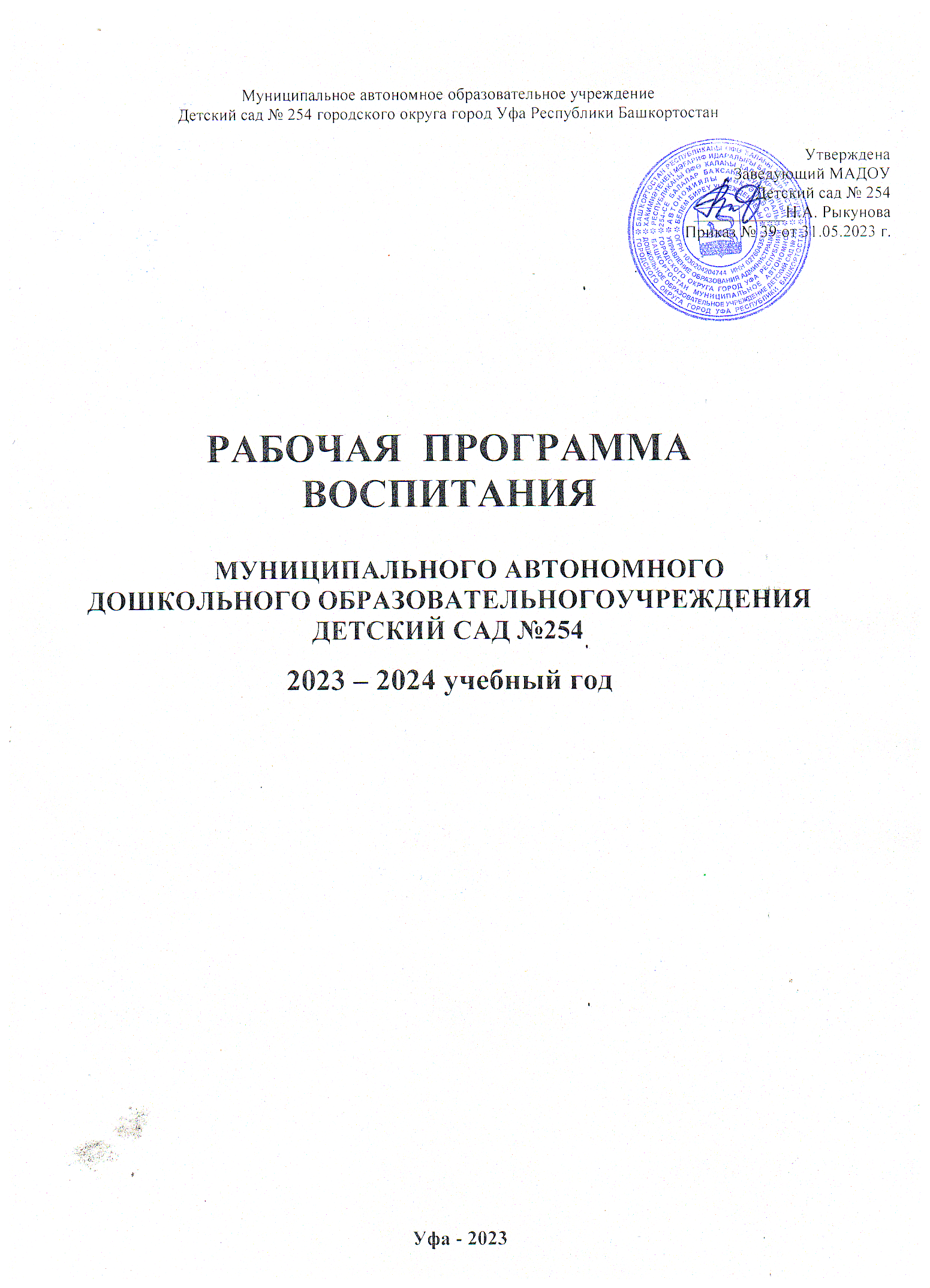 СОДЕРЖАНИЕ РАБОЧЕЙ ПРОГРАММЫ ВОСПИТАНИЯОБРАЗОВАТЕЛЬНОЙ ПРОГРАММЫ ДОШКОЛЬНОГО ОБРАЗОВАНИЯПояснительная запискаРабочая программа воспитания (далее Программа воспитания) МАДОУ № 254 детей раннего и дошкольного возраста 2-7 лет составлена на основе Федеральной рабочей программы воспитания (ФОП ДО, пункт 29), основана на воплощении национального воспитательного идеала, который понимается как высшая цель образования, нравственное (идеальное) представление о человеке.Под воспитанием понимается деятельность, направленная на развитие личности, создание условий для самоопределения и социализации обучающихся на основе социо-  культурных, духовно-нравственных ценностей и принятых в российском обществе правил и норм поведения в интересах человека, семьи, общества и государства, формирование у обучающихся чувства патриотизма, гражданственности, уважения к памяти защитников Отечества и подвигам Героев Отечества, закону и правопорядку, человеку труда и старшему поколению, взаимного уважения, бережного отношения к культурному наследию и традициям многонационального народа Российской Федерации, природе и окружающей среде. Основу воспитания на всех уровнях, начиная с дошкольного, составляют традиционные ценности российского общества. Традиционные ценности—это нравственные ориентиры, формирующие мировоззрение граждан России, передаваемые от поколения к поколению, лежащие в основе общероссийской гражданской идентичности и единого культурного пространства страны, укрепляющие гражданское единство, нашедшие свое уникальное, самобытное проявление в духовном, историческом и культурном развитии многонационального народа России.Программа воспитания предусматривает приобщение детей к традиционным ценностям российского общества - жизнь, достоинство, права и свободы человека, патриотизм, гражданственность, служение Отечеству и ответственность за его судьбу, высокие нравственные идеалы, крепкая семья, созидательный труд, приоритет духовного над материальным, гуманизм, милосердие, справедливость, коллективизм, взаимопомощь и взаимоуважение, историческая память и преемственность поколений, единство народов России.Рабочая программа воспитания входит в «Содержательный раздел» образовательной программы МАДОУ № 254. Структура Программы воспитания включает три раздела: целевой, содержательный и организационный, содержание которых представлено цитированием содержания и указанием ссылок на соответствующие разделы и страницы текста Федеральной рабочей программы воспитания ФОП ДО.ЦЕЛЕВОЙРАЗДЕЛПРОГРАММЫ ВОСПИТАНИЯЦели и задачи воспитанияОсновные направления воспитанияЦелевые ориентиры результатов воспитанияЦелевые ориентиры воспитания детей раннего возраста (к трем годам)Целевые ориентиры воспитания детей на этапе завершения освоения программыСОДЕРЖАТЕЛЬНЫЙ РАЗДЕЛ ПРОГРАММЫ ВОСПИТАНИЯУклад образовательной организацииУклад, в качестве установившегося порядка жизни ДОУ, определяет мировосприятие, гармонизацию интересов и возможностей совместной деятельности детских, взрослых и детско-взрослых общностей в пространстве дошкольного образования.Уклад МАДОУ Детский сад № 254 - это её необходимый фундамент, основа и инструмент воспитания. Уклад задает и удерживает ценности воспитания для всех участников образовательных отношений: руководителя образовательной организации, воспитателей и специалистов, вспомогательного персонала, воспитанников, родителей (законных представителей), субъектов социокультурного окружения образовательной организации.Укладспособствуетформированиюценностейвоспитания,которыеразделяютсявсемиучастникамиобразовательныхотношений(воспитанниками,родителями,педагогамиидругимисотрудникамидетскогосада).Уклад в детском саду направлен, прежде всего, на сплочение коллектива детей, родителей и педагогов. Традиции помогают ребенку освоить ценности коллектива, способствуют чувству сопричастности сообществу людей, учат прогнозировать развитие событий и выбирать способы действия. Традиции и события наполняют ежедневную жизнь детей увлекательными и полезными делами, создают атмосферу радости общения, коллективного творчества, стремления к новым задачам и перспективам.Целью деятельности МАДОУ Детский сад № 254 является создание условий для самоопределения и социализации детей дошкольного возраста на основе социокультурных, духовно-нравственных ценностей и принятых в российском обществе правил и норм поведения в интересах человека, семьи, общества и государства.Миссия МАДОУ Детский сад № 254 заключается в объединении усилий ДОУ и семьи для создания условий, раскрывающих индивидуальность ребенка и способствующих формированию компетенций, которые обеспечивают ему успешность сегодня и в будущем.Стратегия:Формирование социальных компетенций личности обучающихся в условиях сетевого взаимодействия ДОУ с учреждениями социальной сферы;развитие	ресурсного,	материально-технического,	кадрового,	методического обеспечения образовательного процесса;создание эмоционально комфортного климата в учреждении для всех участников образовательных отношений;повышение	внутренней	и	внешней	конкурентоспособности	педагогов	на локальном, муниципальном и региональном уровне;развитие системы дополнительного образования в разных формах и видах деятельности детей;реализация компетентностного подхода в образовательном процессе МАДОУ Детский сад №254;формирование информационно-ресурсного фонда.Выполнение данной стратегии обеспечивается за счет:создания условий для повышения квалификации педагогических кадров;создания системы	морального	и	материального	стимулирования качественного профессионального труда;создания системы дополнительного образования;развития материально-технической базы учреждения.К ценностям ДОУ относятся:информационная открытость, поддержка и сотрудничество всех участников образовательных отношений;профессионализм и высокое качество образовательных услуг;единое	образовательное	пространство	ДОУ,	сформированное	за	счет устойчивого социального партнерства;возможность реализации творческого потенциала всех участников образовательных отношений (результатами образовательной деятельности являются успехи обучающихся и педагогов ДОУ, в том числе лауреаты и победители конкурсов и соревнований различного уровня);квалифицированные педагоги, работающие в инновационном режиме;теплая и дружеская атмосфера.Образ ДОУ, особенности, внешний имидж           МАДОУ Детский сад № 254 - учреждение с многолетней историей, и в тоже время современное, динамично развивающееся образовательное учреждение, в котором сохраняются лучшие традиции прошлого, осуществляется стремление к современному и инновационному будущему. Современный ребенок не такой, каким был его сверстник несколько десятилетий назад. И не потому, что изменилась природа самого ребенка или закономерности его развития. Принципиально изменилась жизнь, предметный и социальный мир, ожидания взрослых, воспитательные модели в семье и в детском саду.           Поэтому основной задачей воспитания и образования в нашем учреждении становится сохранение (возрождение) условий, в которых ребенок играет со сверстниками, сотрудничает с другими детьми в решении разнообразных познавательных задач, проявляет познавательную инициативу, удовлетворяет собственное любопытство, развивает воображение и творческие способности. Именно «здесь и сейчас» закладываются основы личности Человека будущего.Основной вектор по которому движется детский сад – интеллектуальное развитие детей.Социальные сети ДОУ ведутся систематически. Страницы наполнены сообщениями о жизни дошкольников в стенах детского сада. Праздники, досуги, занятия, летняя оздоровительная кампания, утренники – все это освещается в социальных сетях, которые активно читают родители (законные представители) нашего детского сада..Развивающаяся положительная имиджевая ситуация отражает такие компоненты, как:неизменно высокое качество образовательной Программы (чёткое понимание целей образования и воспитания, высокий процент успешной адаптации выпускников ДОУ в школе, формирование здорового образа жизни, связь ДОУ с многообразными социальными партнерами);эффективная организационна якультура образовательного учреждения, включающая нормы, ценности, философию государственно-общественного характера управления;чёткое определение педагогическим коллективом миссии и концепции образовательного учреждения;комфортность среды образовательной организации (благоприятный социально-психологический климат в коллективе и с другими участниками образовательных отношений, целесообразная и вариативная насыщенная развивающая среда учреждения)положительно воспринимаемый корпоративный стиль деятельности образовательного учреждения.Отношения к воспитанникам, их родителям (законным представителям), сотрудникам и партнерам ДОУСобытие – это единица воспитания. Это форма совместной деятельности ребенка и взрослого, в которой активность взрослого приводит к приобретению ребенком собственного опыта переживания той или иной ценности. Для того чтобы стать значимой, каждая ценность воспитания должна быть понята, раскрыта и принята ребенком совместно с другими людьми в значимой для него общности. Этот процесс происходит стихийно, но для того, чтобы вести воспитательную работу, он должен быть направлен взрослым.Подлинно воспитательное событие всегда есть спроектированная взрослым образовательная ситуация. В каждом воспитательном событии педагог продумывает смысл реальных и возможных действий детей и смысл своих действий в контексте задач воспитания. Событием может быть не только организованное мероприятие, но и спонтанно возникшая ситуация, и любой режимный момент, традиции утренней встречи детей, индивидуальная беседа, общие дела, совместно реализуемые проекты и пр. Планируемые и подготовленные педагогом воспитательные события проектируются в соответствии с календарным планом воспитательной работы детского сада, группы, ситуацией развития конкретного ребенка.Проектирование событий в детском саду возможно в следующих формах:разработка и реализация значимых событий в ведущих видах деятельности (детско-взрослый спектакль, построение эксперимента, совместное конструирование, спортивные игры и др.);проектирование встреч, общения детей со старшими, младшими, ровесниками, со взрослыми, с носителями воспитательно значимых культурных практик(искусство, литература, прикладное творчество и т.д.), профессий, культурных традиций народов России и Республики Башкортостан;создание творческих детско-взрослых проектов (празднование Дня Победы с приглашением ветеранов, «Театр в детском саду»–показ спектакля для детей из младшей группы и т.д.).Проектирование событий позволяет построить целостный годовой цикл методической работы на основе традиционных ценностей российского общества. Это поможет каждому педагогу создать тематический творческий проект в своей группе и спроектировать работу с группой в целом, с подгруппами детей, с каждым ребенком.                            Ключевые правила МАДОУ Детский сад № 254Уклад определяется общественным договором, устанавливает правила жизни и отношений в детском саду, нормы и традиции, психологический климат (атмосферу), безопасность, характер воспитательных процессов, способы взаимодействия между детьми и педагогами, педагогами и родителями, детьми друг с другом. Уклад включает в себя сетевое информационное пространство и нормы общения участников образовательных отношений в социальных сетях.Уклад учитывает специфику и конкретные формы организации распорядка дневного, недельного, месячного, годового цикла жизни детского сада. Для реализации Программы воспитания уклад должен целенаправленно проектироваться командой ДОУ и быть принят всеми участниками образовательных отношений.Процесс проектирования уклада детского сада включает следующие шаги.Традиции и ритуалы, нормы этикета в ДОУРитуалы и традиции способствуют развитию чувства сопричастности сообществу людей, помогают ребенку освоить ценности коллектива, прогнозировать дальнейшие действия и события. Поэтому мы считаем необходимым введение ритуалов и традиций в жизнедеятельность детского сада. Однако каждая традиция должна решать определенные воспитательные задачи и соответствовать возрастным особенностям детей.Традиции играют большую роль в укреплении дружеских отношений, оказывают большую помощь в воспитании детей.Традиция - это периодически повторяющиеся события, то, что перешло от одного поколения к другому, что унаследовано от предшествующих поколений.Однако каждая традиция должна решать определенные образовательные задачи и соответствовать возрастным особенностям детей.В нашем детском саду есть уже прочно сложившиеся традиции. Эти традиции с большим удовольствием принимаются детьми и родителями, совершенствуются и приумножаются. Каждая традиция направлена на достижение определенной воспитательной цели. Каждая традиция проверена временем.Праздники, традиционно отмечаемые в ДОУ №254Социокультурный контекст, внешняя социальная и культурная среда (учитывает этнокультурные, конфессиональные и региональные особенности)Региональный компонент воспитания в Республике Башкортостан определен     Постановлением от 21.02.2013 г. № 54 «О государственной программе "Развитие образования в Республике Башкортостан"      Нравственно-патриотическое воспитание ориентировано на все социальные слои и возрастные группы граждан России и определяет основные пути развития системы патриотического и нравственного воспитания, обосновывает его содержание	в	современных 	условиях,	намечает	пути	и механизмы ее реализации.         В Программе "Развитие образования в Республике Башкортостан"в четко выделены направления воспитания:Патриотическое воспитание;Гражданское воспитание;духовно-нравственное воспитание;эстетическое воспитание;историко-краеведческое воспитание;трудовое воспитание;экологическое воспитание;научное (интеллектуальное) воспитание.      Реализация программы воспитания в детском саду позволяет формировать у         дошкольников основы духовно-нравственного воспитания, патриотизма,       гражданственности во всех вышеперечисленных направлениях. Включение       парциальных программ духовно-нравственного воспитания детей 5–7лет «Земля       отцов» Р. Х. Гасановой,  «Академия детства» Ф.Г. Азнабаевой. и др. вобразовательную программу учреждения реализует содержание регионального компонента.Воспитывающая среда дошкольного образовательного учрежденияВоспитывающая среда раскрывает ценности и смыслы, заложенные в укладе. Воспитывающая среда включает совокупность различных условий, предполагающих возможность встречи и взаимодействия детей и взрослых в процессе приобщения к традиционным ценностям российского общества. Пространство, в рамках которого происходит процесс воспитания, называется воспитывающей средой.Основными характеристиками воспитывающей среды являются её содержательная насыщенность и структурированность.Воспитывающая среда–это содержательная и динамическая характеристика уклада, которая определяет его особенности, степень его вариативности и уникальности.Воспитывающая среда строится по трем линиям:    - «от взрослого», который создает предметно-образную среду, способствующую         воспитанию необходимых качеств насыщая ее ценностями и смыслами;- «от совместной деятельности ребенка и взрослого»–воспитывающая среда, направленная на взаимодействие ребенка и взрослого, раскрывающая смыслы и ценности воспитания. Формируются нравственные, гражданские, эстетические и иные качества ребенка в ходе специально организованного педагогического взаимодействия ребенка и взрослого, обеспечивающего достижение поставленных воспитательных целей;- «от ребенка» – воспитывающая среда, в которой ребенок самостоятельно творит, живет и получает  опыт деятельности  (в особенности–игровой),   позитивных	достижений,	осваивая	ценности	и	смыслы,	заложенные взрослым. Совокупность уклада и воспитывающей среды составляют условия реализации и цели воспитания.Общности дошкольного образовательного учрежденияЗадачи воспитания в образовательных областях         2.5   Формы совместной деятельности в образовательной организации2.5.1  Работа с родителями (законными представителями) обучающихся2.5.2  События образовательной организации2.5.3  Совместная деятельность в образовательных ситуациях                   2.6 Организация предметно-пространственной средыПредметно-пространственная	среда	(далее	ППС)	отражает	федеральную, региональную специфику, а также специфику ДОУ и включает:Оформление помещений;оборудование;игрушки.РППС отражает ценности, на которых строится программа воспитания, испособствует их принятию и раскрытию ребенком.Среда включает знаки и символы России,  Республики Башкортостан, города Уфы. Отражает региональные, этнографические, конфессиональные и другие особенности социокультурных условий, в которых находится организация.Среда в детском саду экологична, природосообразна и безопасна. Обеспечивает ребенку возможность общения, игры и совместной деятельности. Отражает ценность семьи, людей разных поколений, радость общения с семьей.Среда обеспечивает ребенку возможность познавательного развития, экспериментирования, освоения новых технологий, раскрывает красоту знаний, необходимость научного познания, формирует научную картину мира. Дает возможность посильного труда, а также отражает ценности труда в жизни человека и государства (портреты членов семей воспитанников, героев труда, представителей профессий и пр.). Результаты труда ребенка могут быть отражены и сохранены в среде. Среда обеспечивает ребенку возможности для укрепления здоровья, раскрывает смысл здорового образа жизни, физической культуры и спорта.Среда предоставляет ребенку возможность погружения в культуру России, знакомства с особенностями региональной культурной традиции.Вся среда дошкольной организации гармонична и эстетически привлекательна. Наполняемость развивающей предметно-пространственной среды ДОУ обеспечивает целостность воспитательного процесса в рамках реализации программы воспитания:подбор художественной литературы;подбор видео и аудио материалов;подбор	наглядно-демонстрационного	материала	(картины,	плакаты, тематические иллюстрации и т.п.);наличие демонстрационных технических средств (проектор, экран, ноутбук, колонки и т.п.);подбор оборудования для организации игровой деятельности (атрибуты для сюжетно-ролевых, театральных, дидактических  игр);подбор	оборудования	для	организации	детской	трудовой	деятельности (самообслуживание, бытовой труд, ручной труд).В группах создана полноценная развивающая предметно-пространственная среда, соответствующая возрастным особенностям воспитанников, эстетическим и гигиеническим требованиям. В групповых помещениях мебель регулируемая, соответствует ростовым показателям. У каждого ребенка имеется индивидуальный шкаф для раздевания, ячейка для полотенца, кровать. Группы постепенно пополняются современным игровым оборудованием, современными информационными стендами. РППС всех помещений достаточно насыщена, выдержана мера «необходимого и достаточного» для каждого вида деятельности, стимулируют процесс развития и саморазвития, социализации и коррекции воспитанников. В детском саду не только уютно, красиво, удобно и комфортно детям, но и созданная развивающая среда открывает нашим воспитанникам весьСпектр возможностей, направляет усилия детей на эффективное использование отдельных ее элементов.Состояние материальной и технической базы учреждения обеспечивает реализацию основной образовательной программы дошкольного образования и Программы воспитания детей дошкольного возраста, обеспечивает организацию жизни детей в образовательном учреждении, способствует сохранению и укреплению здоровья дошкольников.В помещении детского сада есть дополнительные помещения для работы с детьми, предназначенные для поочередного использования всеми или несколькими детскими группами (музыкальный зал, физкультурный зал, кабинет педагога-психолога, 2 кабинета учителя–логопеда, музей Боевой славы, изо – студия, а также сопутствующие помещения (медицинского назначения, пищеблока, прачечной) и служебно-бытовые помещения для персонала.Развивающая – предметно пространственная среда полностью соответствует требованиям ФГОС ДО и учитываются все принципы ее построения: содержательно насыщена, трансформируема, полифункциональна, вариативна, доступна и безопасна.Перечень конкретных позиций (пособий и атрибутов) из Федеральной образовательной программы (стр.187, 29.3.6.), которые имеются в ДОУ:                                        2.7 Социальное партнерствоРеализация воспитательного потенциала социального партнерства предусматривает:Участие представителей организаций-партнеров в проведении отдельных мероприятий (дни открытых дверей, государственные и региональные, праздники, торжественные мероприятия и тому пр.);участие представителей организаций-партнеров в проведении занятий в рамках дополнительного образования;проведение на базе организаций-партнеров различных мероприятий, событий и акций воспитательной направленности;реализация различных проектов воспитательной направленности, совместно разрабатываемых детьми, родителями (законными представителями) и педагогами с организациями-партнерами.Педагогический коллектив ДОУ осуществляет деловое, практическое и научно-консультативное сотрудничество с различными организациями.ОРГАНИЗАЦИОННЫЙ РАЗДЕЛ ПРОГРАММЫ ВОСПИТАНИЯ Кадровое обеспечениеДОУ укомплектовано квалифицированными кадрами для реализации Программы, функционал которых связан с организацией и реализацией воспитательного процесса (таблица6). Также к обеспечению воспитательного процесса задействован кадровый состав других организаций, участвующих в сетевом взаимодействии с ДОУ на договорной основе, согласно установленного графика, систематически и планомерно.Реализация Программы осуществляется:педагогическими	работниками	в	течение	всего	времени	пребывания обучающихся в ДОУ;учебно-вспомогательными работниками в группе в течение всего времени пребывания обучающихся в ДОУ;каждая группа непрерывно сопровождается одним или несколькими учебно-вспомогательными работниками;иными педагогическими работниками, вне зависимости от продолжительности пребывания воспитанников в ДОУ.При работе в группе компенсирующей направленности для детей с тяжелыми нарушениями речи в  ДОУ предусмотрена должность учителя - логопеда, имеющего соответствующую квалификацию для работы в соответствии со спецификой ограничения здоровья детей.В целях эффективной реализации Программы в ДОУ созданы условия для профессионального развития педагогических и руководящих кадров, в т.ч.их дополнительного профессионального образования. Программой предусмотрены различные формы и программы дополнительного профессионального образования, в т.ч. учитывающие особенности реализуемой основной образовательной программы.ДОУ обеспечивает консультативную поддержку руководящих и педагогических работников по вопросам образования и воспитания детей, в т.ч. реализации программ дополнительного образования, адаптивно коррекционно-развивающей программы.Нормативно – методическое обеспечениеДля реализации программы воспитания ДОУ рекомендуется использовать практическое	руководство	"Воспитателю	о	воспитании", https://институтвоспитания.рф/programmy-vospitaniya/programmy-vospitaniya-doo/prakticheskoe-rukovodstvo-vospitatelyu-o-vospitanii/Нормативно-правовым	обеспечением	реализации	Программы	воспитания являются:Программа развития ДОУ;Образовательная программа дошкольного образования ДОУ;Адаптированная образовательная программа дошкольного образования ДОУ;Должностные инструкции педагогических работников;Договора с родителями обучающихся;Договора о сетевом взаимодействии с социальными партнерами.Требования к условиям работы с особыми категориями детейКоррекционно-развивающая работаЦель КРР и (или) инклюзивное образование направлено на обеспечение коррекции нарушений развития у различных категорий детей (целевые группы), включая детей с ООП, в том числе детей с ОВЗ и детей-инвалидов; оказание им квалифицированной помощи в освоении Программы, их разностороннее развитие с учётом возрастных и индивидуальных особенностей, социальной адаптации.КРР объединяет комплекс мер по психолого-педагогическому сопровождению обучающихся, включающий психолого-педагогическое обследование, проведение индивидуальных и групповых коррекционно-развивающих занятий, а такжемониторинг	динамики	их	развития.	КРР	осуществляют	педагог-психолог	и учитель-логопед.Задачи КРР:Определение ООП обучающихся, в том числе с трудностями освоения Федеральной программы и социализации в ДОУ;своевременное выявление обучающихся с трудностями социальной адаптации, обусловленными различными причинами;осуществление индивидуально ориентированной психолого-педагогической помощи обучающимся с учётом особенностей их психического и (или) физического развития, индивидуальных возможностей и потребностей (в соответствии с рекомендациями психолого-медико-педагогической комиссии или психолого-педагогического консилиума образовательной организации (далее - ПИК);оказание родителям (законным представителям) обучающихся консультативной психолого-педагогической помощи по вопросам развития и воспитания детей дошкольного возраста;содействие поиску и отбору одаренных обучающихся, их творческому развитию;выявление детей с проблемами развития эмоциональной и интеллектуальной сферы;реализация комплекса индивидуально ориентированных мер по ослаблению, снижению или устранению отклонений в развитии проблем поведения.В образовательной практике определяются ниже следующие категории целевых групп обучающихся для оказания им адресной психологической помощи и включения их в программы психолого-педагогического сопровождения:нормотипичные дети с нормативным кризисом развития;обучающиеся с ООП:с ОВЗ и (или) инвалидностью, получившие статус в порядке, установленном законодательством Российской Федерации;обучающиеся по индивидуальному учебному плану(учебному расписанию)на основании медицинского заключения (дети, находящиеся под диспансерным наблюдением, в том числе часто болеющие дети); часто болеющие дети характеризуются повышенной заболеваемостью острыми респираторными инфекциями, которые не связаны с врожденными и наследственными состояниями, приводящими к большому количеству пропусков ребёнком в посещении ДОУ;обучающиеся, испытывающие трудности в освоении образовательных программ, развитии, социальной адаптации;одаренные обучающиеся;дети и (или) семьи, находящиеся в трудной жизненной ситуации, признанные таковыми в нормативно установленном порядке;дети и (или) семьи, находящиеся в социально опасном положении (безнадзорные, беспризорные, склонные к бродяжничеству), признанные таковыми в нормативно установленном порядке;обучающиеся «группы риска»: проявляющие комплекс выраженных факторов риска негативных проявлений (импульсивность, агрессивность, неустойчивая или крайне низкая (завышенная) самооценка, завышенный уровень притязаний).КРР с обучающимися целевых групп в ДОУ осуществляется в ходе всего образовательного процесса, во всех видах и формах деятельности, как в совместной деятельности детей в условиях дошкольной группы, так и в форме коррекционно развивающих групповых (индивидуальных) занятий.КРР строится дифференцированно в зависимости от имеющихся у обучающихся дисфункций и особенностей развития (в познавательной, речевой, эмоциональной, коммуникативной, регулятивной сферах) и должна предусматривать индивидуализацию психолого-педагогического сопровождения.Содержание КРР на уровне ДОУСодержание КРР для каждого обучающегося определяется с учётом его ООП на основе рекомендаций ППК ДОУ.КРР с обучающимися целевых групп в ДОУ осуществляется в ходе всего образовательного процесса, во всех видах и формах деятельности, как в совместной деятельности детей в условиях дошкольной группы, так и в форме коррекционно-развивающих групповых (индивидуальных) занятий.КРР строится дифференцированно в зависимости от имеющихся у обучающихся дисфункций и особенностей развития (в познавательной, речевой, эмоциональной, коммуникативной, регулятивной сферах) и должна предусматривать индивидуализацию психолого-педагогического сопровождения.В ДОУ имеются дети с ТНР, по заключениям ПМПК. С целью выполнения рекомендаций ПМПК в ДОУ разработана Адаптированная образовательная программа для детей с тяжелыми нарушениями речи. Реализация АОП осуществляется с письменного согласия родителей.По результатам своевременного выявления детей, нуждающихся в психолого-педагогическом сопровождении установлено, что в дошкольном учреждении имеются дети «группы риска», проявляющие комплекс выраженных негативных проявлений (импульсивность, агрессивность).Результаты данного обследования выносятся на ППк  ДОУ  с целью определения индивидуального образовательного маршрута.Оптимальным сроком реализации индивидуальной образовательной программы воспитанников является один учебный год. Корректировка содержания индивидуальной образовательной программы при необходимости может осуществляться на основе результатов промежуточной диагностики, проводимой в середине учебного года (декабрь–январь).В конце учебного года по результатам итоговой диагностики проводитсяАнализ реализации индивидуальных образовательных программ, определяется динамика в развитии каждого воспитанника, формулируются рекомендации для родителей с целью обеспечения преемственности при переходе с одной ступени обучения на другую.КРР организуется: по обоснованному запросу педагогов и родителей (законных представителей); на основании результатов психологической диагностики; на основании рекомендаций ППК.КРР реализуется в форме групповых и (или) индивидуальных коррекционно-развивающих занятий. Выбор конкретной программы коррекционно-развивающих мероприятий, их количестве, форме организации, методов и технологий реализации определяется ДОУ самостоятельно, исходя из возрастных особенностей и ООП обучающихся.Диагностическая работа включает:своевременное выявление детей, нуждающихся в психолого-педагогическом сопровождении;раннюю (с первых дней пребывания обучающегося в ДОУ) диагностику отклонений в развитии и анализ причин трудностей социальной адаптации;комплексный сбор сведений об обучающемся на основании диагностической информации от специалистов разного профиля;определение уровня актуального и зоны ближайшего развития обучающегося с ОВЗ, с трудностями в обучении социализации, выявление его резервных возможностей;изучение уровня общего развития обучающихся (с учётом особенностей нозологической группы), возможностей вербальной и невербальной коммуникации со сверстниками и взрослыми;изучение развития эмоционально-волевой сферы и личностных особенностей обучающихся;изучение индивидуальных образовательных и социально-коммуникативных потребностей обучающихся;изучение социальной ситуации развития и условий семейного воспитания ребёнка;изучение уровня адаптации адаптивных возможностей обучающегося; изучение направленности детской одаренности;изучение, констатацию в развитии ребёнка его интересов и склонностей, одаренности;мониторинг развития детей и предупреждение возникновения психолого-педагогических проблем в их развитии;выявление детей-мигрантов, имеющих трудности в обучении и социально-психологической адаптации, дифференциальная диагностика и оценка этнокультурной природы имеющихся трудностей;всестороннее психолого-педагогическое изучение личности ребёнка;выявление и изучение неблагоприятных факторов социальной среды и рисков образовательной среды;системный разносторонний контроль специалистов за уровнем и динамикой развития обучающегося, а также за созданием необходимых условий, соответствующих особым (индивидуальным) образовательным потребностям обучающегося.КРР включает:выбор оптимальных для развития обучающегося коррекционно-развивающих программ (методик) психолого-педагогического сопровождения в соответствии с его особыми (индивидуальными) образовательными потребностями;организацию, разработку и проведение специалистами индивидуальных и групповых коррекционно-развивающих занятий, необходимых для преодоления нарушений поведения и развития, трудностей в освоении образовательной программы и социализации;коррекцию и развитие высших психических функций;развитие эмоционально-волевой и личностной сферы обучающегося и психологическую коррекцию его поведения;развитие коммуникативных способностей, социального и эмоционального интеллекта обучающихся, формирование их коммуникативной компетентности;коррекцию и развитие психомоторной сферы, координации и регуляции движений;создание условий, обеспечивающих развитие, обучение и воспитание детей с ярко выраженной познавательной направленностью, высоким уровнем умственного развития или иной направленностью одаренности;создание насыщенной РППС для разных видов деятельности;формирование инклюзивной образовательной среды, в том числе обеспечивающей включение детей иностранных граждан в российское образовательное пространство с сохранением культуры и идентичности, связанных со страной исхода (происхождения);оказание поддержки ребёнку в случаях неблагоприятных условий жизни, психотравмирующих обстоятельствах при условии информирования соответствующих структур социальной защиты;преодоление педагогической запущенности в работе с обучающимся, стремление устранить неадекватные методы воспитания в семье во взаимодействии родителей (законных представителей) с детьми;помощь в устранении психотравмирующих ситуаций в жизни ребёнка.Консультативная работа включает:разработку рекомендаций по основным направлениям работы с обучающимся с трудностями в обучении социализации, единых для всех участников образовательных отношений;консультирование специалистами педагогов по выбору индивидуально ориентированных методов и приемов работы с обучающимся;консультативную помощь семье в вопросах выбора оптимальной стратегии воспитания и приемов КРР с ребёнком.Информационно-просветительская работа предусматривает:различные формы просветительской деятельности (лекции, беседы, информационные стенды, печатные материалы, электронные ресурсы), направленные на разъяснение участникам образовательных отношений -обучающимся (в доступной для дошкольного возраста форме), их родителям (законным представителям), педагогам - вопросов, связанных с особенностями образовательного процесса и психолого-педагогического сопровождения обучающихся, в том числе с ОВЗ, трудностями в обучении и социализации;проведение тематических выступлений, онлайн-консультаций для педагогов и родителей (законных представителей) по разъяснению индивидуально-типологических особенностей различных категорий обучающихся, в том числе с ОВЗ, трудностями в обучении и социализации.Направленность КРР с детьми, находящимися под диспансерным наблюдением, в том числе часто болеющими детьми на дошкольном уровне образования:коррекция (развитие) коммуникативной, личностной, эмоционально-волевой сфер, познавательных процессов;снижение тревожности;помощь в разрешении поведенческих проблем;создание условий для успешной социализации, оптимизация межличностного взаимодействия со взрослыми и сверстниками.Включение часто болеющих детей в программу КРР, определение индивидуального маршрута психолого-педагогического сопровождения осуществляется на основании медицинского заключения и рекомендаций ПИК по результатам психологической и педагогической диагностики.Направленность КРР с одаренными обучающимися на дошкольном уровне образования:определение вида одаренности, интеллектуальных и личностных особенностей детей, прогноз возможных проблем и потенциала развития;вовлечение родителей (законных представителей) в образовательный процесс и установление с ними отношений сотрудничества как обязательного условия поддержки и развития одаренного ребёнка, как в ДОУ, так и в условиях семенного воспитания;создание атмосферы доброжелательности, заботы и уважения по отношению к ребёнку, обстановки, формирующей у ребёнка чувство собственной значимости, поощряющей проявление его индивидуальности;сохранение и поддержка индивидуальности ребёнка, развитие его индивидуальных способностей и творческого потенциала как субъекта отношений с людьми, миром и самим собой;формирование коммуникативных навыков и развитие эмоциональной устойчивости;организация предметно-развивающей, обогащенной образовательной среды в условиях ДОУ, благоприятную для развития различных видов способностей и одаренности.Направленность КРР с билингвальными обучающимися, детьми мигрантов, испытывающим и трудности с пониманием государственного языка Российской Федерации на дошкольном уровне образования:развитие коммуникативных навыков, формирование чувствительности к сверстнику, его эмоциональному состоянию, намерениям и желаниям;формирование уверенного поведения и социальной успешности;коррекцию деструктивных эмоциональных состояний, возникающих вследствие попадания в новую языковую и культурную среду (тревога, неуверенность, агрессия);создание атмосферы доброжелательности, заботы и уважения по отношению к ребёнку.Работу по социализации и языковой адаптации детей иностранных граждан, обучающихся в организациях, реализующих программы ДО в Российской Федерации, рекомендуется организовывать с учётом особенностей социальной ситуации каждого ребёнка персонально. Психолого-педагогическое сопровождение детей данной целевой группы может осуществляться в контексте общей программы адаптации ребёнка к ДОУ. В случаях выраженных проблем социализации, личностного развития и общей дезадаптации ребёнка, его включение в программу КРР может быть осуществлено на основе заключения ПИК по результатам психологической диагностики или по запросу родителей (законных представителей) ребёнка.К целевой группе обучающихся "группы риска" могут быть отнесены дети, имеющие проблемы с психологическим здоровьем; эмоциональные проблемы (повышенная возбудимость, апатия, раздражительность, тревога, появление фобий); поведенческие проблемы (грубость, агрессия, обман); проблемы неврологического характера (потеря аппетита); проблемы общения (стеснительность, замкнутость, излишняя чувствительность, выраженная нереализованная потребность в лидерстве); проблемы регуляторного характера (расстройство сна, быстрая утомляемость, навязчивые движения, двигательная расторможенность, снижение произвольности внимания).Направленность КРР с обучающимися, имеющими девиации развития и поведения на дошкольном уровне образования:коррекция (развитие) социально-коммуникативной, личностной, эмоционально-волевой сферы;помощь в решении поведенческих проблем;формирование адекватных, социально-приемлемых способов поведения;развитие рефлексивных способностей;совершенствование способов саморегуляции.Включение ребёнка из "группы риска" в программу КРР, определение индивидуального маршрута психолого-педагогического сопровождения осуществляется на основе заключения ПИК по  результатам психологической диагностики или по обоснованному запросу педагога и (или) родителей (законных представителей).Специальные условия для получения образования детьми с ограниченными возможностями здоровьяОдним из основных условий реализации Программы с детьми с ОВЗ является оптимально выстроенное взаимодействие специалистов различного профиля. Такое взаимодействие включает: комплексность в определении и решении проблем ребёнка, предоставлении ему квалифицированной помощи специалистов разного профиля; много аспектный анализ личностного и познавательного развития ребёнка; составление комплексных индивидуальных программ общего развития и коррекции отдельных сторон учебно-познавательной, речевой, эмоционально-волевой и личностной сфер ребёнка. Консолидация усилий разных специалистов в области психологии, педагогики, медицины позволит обеспечить систему комплексного психолого-медико-педагогического сопровождения и эффективно решать проблемы ребёнка, связанные с освоением образовательной Программы.Коррекционная работа осуществляется следующими специалистами: учителем–логопедом, педагогом-психологом, которые адаптируют Программу в соответствии с возрастом, индивидуальными особенностями и характером нарушений развития детей с ОВЗ; выявляет трудности, которые они испытывают в освоении Программы, и условия, при которых эти трудности могут быть преодолены; отмечает особенности личности, адекватность поведения в различных ситуациях.В сложных случаях, когда педагог не может сам объяснить причину и добиться желаемых результатов, он обращается к психологу; собирают сведения о ребёнке у педагогов, родителей.Важно получить факты жалоб, с которыми обращаются. При этом необходимо учитывать сами проявления, а не квалификацию их родителями, педагогами или самими детьми; изучает истории развития ребёнка.Психолог выявляет обстоятельства, которые могли повлиять на развитие ребёнка (внутриутробные поражения, родовые травмы, тяжёлые заболевания в первые месяцы и годы жизни). Имеют значение наследственность (психические заболевания или некоторые конституциональные черты); семья, среда, в которой живёт ребёнок (социально неблагополучная, ранняя депривация).Необходимо знать характер воспитания ребёнка (чрезмерная опека, отсутствие внимания к нему и другие); анализирует творческие работы ребёнка (тетради, рисунки, поделки и т. п.); непосредственно обследует ребёнка. Беседует с целью уточнения мотивации, запаса представлений об окружающем, уровня развития речи; выявляет и раскрывает причины ихарактер тех или иных особенностей психического развития детей; анализирует материалы обследования (в сложныхдифференциально-диагностических случаях проводятся повторные обследования); вырабатывает рекомендации по освоению Программы.Составляют индивидуальные образовательные маршруты психолого-педагогического сопровождения. В каждом конкретном случае определяются ведущие направления в работе с ребёнком.Для одних детей на первый план выступает формирование произвольной деятельности, выработка навыка самоконтроля; для третьих необходимы специальные занятия по развитию моторики и т.д. Эти рекомендации психолог обсуждает с воспитателем, медицинским работником и родителями, осуществляя постоянное взаимодействие.Особое внимание обращается на предупреждение физических, интеллектуальных и эмоциональных перегрузок. Организация комплексного психолого-педагогического сопровождения детей с ОВЗ предполагает участие в нем каждого специалиста и руководителя детского сада, а именно, заведующего,методиста,воспитателей,учителя-логопеда,учителя-дефектолога, педагога-психолога, музыкального руководителя, инструктора по физической культуре, медицинской сестры, помощника воспитателя.В начале каждого учебного года необходимо проводить комплексное обследование детей с ОВЗ специалистами и воспитателями, в соответствии с медицинскими диагнозами разрабатывать индивидуальные маршруты развития каждого ребёнка, определять образовательную нагрузку, режим пребывания воспитанников.В ДОУ созданы следующие специальные условия реализации Программы для детей с ОВЗ:нормативно-правовое	и	программно-методическое	обеспечение	(адаптация основной образовательной программы);психолого-педагогическое	сопровождение	(психолого-педагогические консилиумы психологическая и медицинская службы детского сада);взаимодействие детского сада и семьи (единство и согласованность всех требований к ребёнку с ОВЗ);специальные психолого-педагогические условия (учёт индивидуальных особенностей ребёнка; соблюдение атмосферы доброжелательности, психологической безопасности;комфортного психоэмоционального режима; стремление к безоценочному принятию ребёнка, пониманию его ситуации и др.);здоровьесберегающие мероприятия (укрепление физического и психического здоровья ,профилактика физических, умственных и психологических перегрузок детей, соблюдение санитарно-гигиенических правил и норм);совместное участие детей с ОВЗ в образовательном процессе и других мероприятиях с нормально развивающимися детьми (включение в процесс освоения Программы всех детей группы, независимо от характера и тяжести нарушений в развитии);корректное и гуманное оценивание динамики продвижения ребёнка (при оценке динамики продвижения ребёнка с ограниченными возможностями здоровья сравнивать его не с другими детьми, а главным образом с самим собой на предыдущем уровне развития; педагогический прогноз строить на основе педагогического оптимизма, стремясь в каждом ребёнке найти положительные стороны его личности и развития, на которые можно опереться при педагогической работе) и др.Психолого-педагогические условия:коррекционная направленность образовательно-воспитательного процесса;учёт индивидуальных особенностей ребёнка;соблюдение комфортного психо эмоционального режима;использование современных педагогических технологий, в том числе информационных, компьютерных для оптимизации образовательного процесса, повышения его эффективности, доступности;система комплексного психолого-педагогического сопровождения детей;тесное взаимодействие в разработке и реализации коррекционных мероприятий воспитателей и специалистов ДОУ, специалистов в области коррекционной педагогики и медицинских работников других организаций, специализирующихся в области оказания поддержки детям с ОВЗ.Здоровьесберегающие условия:оздоровительный и охранительный режим;укрепление физического и психического здоровья;профилактика	физических,	умственных	и	психологических	перегрузок воспитанников;соблюдение санитарно-гигиенических правил и норм;обеспечение участия всех детей дошкольного возраста с ограниченными возможностями развития, независимо от степени выраженности нарушений их развития, вместе с нормально развивающимися детьми в проведении воспитательных, культурно-развлекательных, спортивно-оздоровительных и иных досуговых мероприятий.Требования к условиям работы с особыми категориями детейПо своим основным задачам воспитательная работа в ДОУ не зависит от наличия (отсутствия) у ребёнка особых образовательных потребностей.В основе процесса воспитания детей в ДОУ должны лежать традиционные ценности российского общества. Необходимо создавать особые условия воспитания для отдельных категорий обучающихся, имеющих особые образовательные потребности: дети с инвалидностью, дети с ограниченными возможностями здоровья, дети из социально уязвимых групп (воспитанники детских домов, дети из семей мигрантов, и так далее), одаренные дети и другие категории.Инклюзия подразумевает готовность образовательной системы принять любого ребёнка независимо от его особенностей (психофизиологических, социальных, психологических, этнокультурных, национальных, религиозных и других) и обеспечить ему оптимальную социальную ситуацию развития.Условия, обеспечивающие достижение целевых ориентиров в работе с особыми категориями детей:направленное на формирование личности взаимодействие взрослых с детьми, предполагающее создание таких ситуаций, в которых каждому ребёнку с особыми образовательными потребностями предоставляется возможность выбора деятельности, партнера и средств; учитываются особенности деятельности, средств её реализации, ограниченный объем личного опыта детей особых категорий;формирование игры как важнейшего фактора воспитания и развития ребёнка с особыми образовательными потребностями, с учётом необходимости развития личности ребёнка, создание условий для самоопределения и социализации детей на основе социокультурных, духовно-нравственных ценностей и принятых в российском обществе правил и норм поведения;создание воспитывающей среды, способствующей личностному развитию особой категории дошкольников, их позитивной социализации, сохранению их индивидуальности, охране и укреплению их здоровья и эмоционального благополучия;доступность воспитательны хмероприятий, совместных и самостоятельных, подвижных и статичных форм активности с учётом особенностей развития и образовательных потребностей ребёнка; речь идет не только о физической доступности, но и об интеллектуальной, когда созданные условия воспитания и применяемые правила должны быть понятны ребёнку с особыми образовательными потребностями;участие семьи как необходимое условие для полноценного воспитания ребёнка дошкольного возраста с особыми образовательными потребностями.Для реализации Программы используются следующие средства обучения и программно-методическое обеспечение:Технические средства обучения:Компьютер;ноутбук;проектор;интерактивная доска;музыкальный центр;интерактивная панель;интерактивный  глобусПечатные демонстрационные пособия:Игротека речевых игр.Картотека речевых игр.Карточки по формированию слоговой структуры слова.Картотека антонимов.Картотека предлогов.Предметные картинки по лексическим темам.Сюжетные картины по развитию связной речи.Картотека пальчиковой гимнастики.Картотека артикуляционной гимнастики.Программно-методическое обеспечение:Нищева Н.В.Современная система коррекционной работы в группе компенсирующей направленности для детей с нарушениями речи с 3 до 7 лет. ФГОС,—СПб.:ДЕТСТВО-ПРЕСС,2017.Нищева Н. В. Основная образовательная программа дошкольного образования для детей с тяжелыми нарушениями речи (общим недоразвитием речи) с 3 до 7лет. ФГОС.-СПб.:ДЕТСТВО-ПРЕСС,2017.Нищева Н.В.Планирование коррекционно-развивающей работы в группе компенсирующей направленности для детей с тяжелыми нарушениями речи (ОНР) и рабочая программа учителя-логопеда. ФГОС.—СПб.:ДЕТСТВО-ПРЕСС,2016.Ельцова О.М. Проектирование основной образовательной программы на основе программы Н.В.Нищевой. ФГОС,-СПб.:ДЕТСТВО-ПРЕСС,2017.Нищева Н.В., ГавришеваЛ.Б., КирилловаЮ.А. Комплексно-тематическое планирование коррекционной и образовательной деятельности в группе компенсирующей направленности ДОО для детей с тяжелыми нарушениями речи (с5до6 лет и с 6 до7 лет).ФГОС.Нищева Н. В. Речевая карта ребенка с общим недоразвитием речи (от4 до 7лет). Второе издание, исправленное и дополненное. ФГОС. - СПб.: ДЕТСТВО-ПРЕСС,2017.Нищева  Н.  В.  Картинный  материал  к    речевой    карте    ребенка    с общим недоразвитием речи(с4до7лет).—СПб.:ДЕТСТВО-ПРЕСС,2017.Нищева Н. В. Тетрадь для подготовительной к школе логопедической группы детского сада.ФГОС,—СПб.:ДЕТСТВО-ПРЕСС,2017.Нищева Н.В.Конспекты подгрупповых логопедических занятий в группе компенсирующей направленности ДОО для детей с тяжелыми нарушения миречи (ОНР) с 6 до 7 лет (подготовительная к школе группа). Сентябрь-Январь +DVD.ФГОС.-СПб.:ДЕТСТВО-ПРЕСС,2017.Нищева Н.В. Конспекты подгрупповых логопедических занятий в группе компенсирующей направленности ДОО для детей с тяжелыми нарушениями речи (ОНР) с 6 до 7 лет. Февраль - Май. ФГОС.-СПб.:ДЕТСТВО-ПРЕСС,2017.Нищева Н. В. Развитие математических представлений у дошкольников с ОНР(с 6 до 7 лет). Организованная образовательная деятельность. ФГОС. - СПб.:ДЕТСТВО-ПРЕСС,2017.Нищева Н. В. Новые разноцветные сказки + CD. ФГОС. -СПб.:ДЕТСТВО-ПРЕСС,2017.Нищева Н.В.Дидактический материал к подгрупповым логопедическим занятиям в младшей группе детского сада. ФГОС. - СПб.: ДЕТСТВО-ПРЕСС,2017.                                     Диагностический материал для работы с детьмиД.Б. Эльконин «Графический диктант», 2000.Ильина М.В. «Воображение и творческое мышление» (психодиагностические методики),2004.Набор диагностических карточек с рисунками «Цвет. Форма. Величина».Осипова А.А., Малашинская Л.И. «Диагностика и коррекция  внимания»,2004.Павлова Н.Н., Руденко Л.Г.«Психологическая диагностика и коррекция в раннем возрасте (2,5-3года).Павлова Н.Н, Руденко Л.Г.«Экспресс-диагностика в детском саду»,2008.Пенкина Ю.А.» Психолого-педагогическое сопровождение детей с РАС в условиях ДОУ: оценка особенностей развития ребенка с РАС старшего дошкольного возраста: от выявления трудностей и постановки целей, к оценке результатов обучения (методические рекомендации)»,2018.Стребелева	Е.А.	«Психолого-педагогическая	диагностика	развития	детей раннего и дошкольного возраста»,2005.Т.А.Нежнова «Беседа о школе»,2000.Тест «Дорисовывание»,2000.Тест Векслера (детский вариант). Исследование интеллекта с 5до 16 лет,2000.Пояснительная записка31.ЦЕЛЕВОЙ РАЗДЕЛ ПРОГРАММЫ ВОСПИТАНИЯ41.1.Цели и задачи воспитания41.2.Основные направления воспитания41.3.Целевые ориентиры результатов воспитания61.3.1Целевые ориентиры воспитания детей раннего возраста (к трем годам)61.3.2.Целевые ориентиры воспитания детей на этапе завершения освоенияпрограммы62.СОДЕРЖАТЕЛЬНЫЙ РАЗДЕЛ ПРОГРАММЫ ВОСПИТАНИЯ82.1.Уклад образовательной организации82.2.Воспитывающая среда образовательной организации152.3.Общности образовательной организации162.4.Задачи воспитания в образовательных областях172.5.Формы совместной деятельности в образовательной организации182.5.1.Работа с родителями (законными представителями) воспитанников182.5.2.События образовательной организации182.5.3.Совместная деятельность в образовательных ситуациях182.6.Организация предметно-пространственной среды192.7.Социальное партнерство223.ОРГАНИЗАЦИОННЫЙ РАЗДЕЛ ПРОГРАММЫ ВОСПИТАНИЯ233.1.Кадровое обеспечение233.2.Нормативно-методическое обеспечение253.3.Требования к  условиям работы с особыми категориями детей26ссылка ФОП ДОссылка ФОП ДО№ п.п.стр.Общая цель воспитанияОбщая цель воспитания29.2.1.1стр.174-175личностное развитие каждого ребенка с учетом его индивидуальности и создание условий для позитивнойсоциализации детей на основе традиционных ценностей российского общества, что предполагает:личностное развитие каждого ребенка с учетом его индивидуальности и создание условий для позитивнойсоциализации детей на основе традиционных ценностей российского общества, что предполагает:личностное развитие каждого ребенка с учетом его индивидуальности и создание условий для позитивнойсоциализации детей на основе традиционных ценностей российского общества, что предполагает:личностное развитие каждого ребенка с учетом его индивидуальности и создание условий для позитивнойсоциализации детей на основе традиционных ценностей российского общества, что предполагает:1формирование первоначальных представлений о традиционных ценностях российского народа,социально приемлемых нормах и правилах поведения;формирование первоначальных представлений о традиционных ценностях российского народа,социально приемлемых нормах и правилах поведения;формирование первоначальных представлений о традиционных ценностях российского народа,социально приемлемых нормах и правилах поведения;2формирование ценностного отношения к окружающему миру (природному и социокультурному),другим людям ,самому себе;формирование ценностного отношения к окружающему миру (природному и социокультурному),другим людям ,самому себе;формирование ценностного отношения к окружающему миру (природному и социокультурному),другим людям ,самому себе;3становление первичного опыта деятельности и поведения в соответствии с традиционными ценностями, принятыми в обществе нормами и правилами.становление первичного опыта деятельности и поведения в соответствии с традиционными ценностями, принятыми в обществе нормами и правилами.становление первичного опыта деятельности и поведения в соответствии с традиционными ценностями, принятыми в обществе нормами и правилами.Общие задачи воспитания:Общие задачи воспитания:29.2.1.2стр.1751содействовать развитию личности, основанному на принятых в обществе представлениях о добре изле, должном и недопустимом;содействовать развитию личности, основанному на принятых в обществе представлениях о добре изле, должном и недопустимом;содействовать развитию личности, основанному на принятых в обществе представлениях о добре изле, должном и недопустимом;2способствовать становлению нравственности, основанной на духовных отечественных традициях,внутренней установке личности поступать согласно своей совести;способствовать становлению нравственности, основанной на духовных отечественных традициях,внутренней установке личности поступать согласно своей совести;способствовать становлению нравственности, основанной на духовных отечественных традициях,внутренней установке личности поступать согласно своей совести;3создавать условия для развития и реализации личностного потенциала ребенка, его готовности ктворческому самовыражению и саморазвитию, самовоспитанию;создавать условия для развития и реализации личностного потенциала ребенка, его готовности ктворческому самовыражению и саморазвитию, самовоспитанию;создавать условия для развития и реализации личностного потенциала ребенка, его готовности ктворческому самовыражению и саморазвитию, самовоспитанию;4осуществлять поддержку  позитивной  социализации  ребенка  посредством  проектирования  ипринятия уклада, воспитывающей среды, создания воспитывающих общностейосуществлять поддержку  позитивной  социализации  ребенка  посредством  проектирования  ипринятия уклада, воспитывающей среды, создания воспитывающих общностейосуществлять поддержку  позитивной  социализации  ребенка  посредством  проектирования  ипринятия уклада, воспитывающей среды, создания воспитывающих общностейНаправление воспитанияНаправление воспитанияНаправление воспитания29.2.2.29.2.2.стр.1751Патриотическое направление воспитанияПатриотическое направление воспитания29.2.2.129.2.2.1стр.175ЦельЦельЦенности:Ценности:Ценности:Ценности:содействовать формированию у ребенка личностной позиции наследника традиций и культуры, защитника Отечества и творца (созидателя), ответственного за будущее своей странысодействовать формированию у ребенка личностной позиции наследника традиций и культуры, защитника Отечества и творца (созидателя), ответственного за будущее своей страныРодина и природа лежат в основе патриотического направления воспитания. Чувство патриотизма возникает у ребенка вследствие воспитания у него нравственных качеств, интереса, чувства любви и уважения к своей стране–России, своему краю, малой родине, своему народу и народу России в целом(гражданский патриотизм), ответственности, ощущения принадлежности к своему народу.Родина и природа лежат в основе патриотического направления воспитания. Чувство патриотизма возникает у ребенка вследствие воспитания у него нравственных качеств, интереса, чувства любви и уважения к своей стране–России, своему краю, малой родине, своему народу и народу России в целом(гражданский патриотизм), ответственности, ощущения принадлежности к своему народу.Родина и природа лежат в основе патриотического направления воспитания. Чувство патриотизма возникает у ребенка вследствие воспитания у него нравственных качеств, интереса, чувства любви и уважения к своей стране–России, своему краю, малой родине, своему народу и народу России в целом(гражданский патриотизм), ответственности, ощущения принадлежности к своему народу.Родина и природа лежат в основе патриотического направления воспитания. Чувство патриотизма возникает у ребенка вследствие воспитания у него нравственных качеств, интереса, чувства любви и уважения к своей стране–России, своему краю, малой родине, своему народу и народу России в целом(гражданский патриотизм), ответственности, ощущения принадлежности к своему народу.Патриотическое направление воспитания базируется на идее патриотизма как нравственного чувства, которое вырастает из культуры человеческого бытия, особенностей образа жизни и ее уклада,народных и семейных традиций.Патриотическое направление воспитания базируется на идее патриотизма как нравственного чувства, которое вырастает из культуры человеческого бытия, особенностей образа жизни и ее уклада,народных и семейных традиций.Патриотическое направление воспитания базируется на идее патриотизма как нравственного чувства, которое вырастает из культуры человеческого бытия, особенностей образа жизни и ее уклада,народных и семейных традиций.Патриотическое направление воспитания базируется на идее патриотизма как нравственного чувства, которое вырастает из культуры человеческого бытия, особенностей образа жизни и ее уклада,народных и семейных традиций.Патриотическое направление воспитания базируется на идее патриотизма как нравственного чувства, которое вырастает из культуры человеческого бытия, особенностей образа жизни и ее уклада,народных и семейных традиций.Патриотическое направление воспитания базируется на идее патриотизма как нравственного чувства, которое вырастает из культуры человеческого бытия, особенностей образа жизни и ее уклада,народных и семейных традиций.Работа по патриотическому воспитанию предполагает: формирование «патриотизма наследника», испытывающего чувство гордости за наследие своих предков (предполагает приобщение детей к истории,  культуре  и традициям  нашего  народа:  отношение  к  труду,  семье,  стране  и  вере);«патриотизма защитника», стремящегося сохранить это наследие (предполагает развитие у детей готовности преодолевать трудности ради своей семьи, малой родины); «патриотизма созидателя и творца», устремленного в будущее, уверенного в благополучии процветании своей Родины (предполагает конкретные каждодневные дела, направленные, например ,на поддержание чистоты ипорядка, опрятности и аккуратности, а в дальнейшем – на развитие всего своего населенного пункта, района, края, Отчизны в целом).Работа по патриотическому воспитанию предполагает: формирование «патриотизма наследника», испытывающего чувство гордости за наследие своих предков (предполагает приобщение детей к истории,  культуре  и традициям  нашего  народа:  отношение  к  труду,  семье,  стране  и  вере);«патриотизма защитника», стремящегося сохранить это наследие (предполагает развитие у детей готовности преодолевать трудности ради своей семьи, малой родины); «патриотизма созидателя и творца», устремленного в будущее, уверенного в благополучии процветании своей Родины (предполагает конкретные каждодневные дела, направленные, например ,на поддержание чистоты ипорядка, опрятности и аккуратности, а в дальнейшем – на развитие всего своего населенного пункта, района, края, Отчизны в целом).Работа по патриотическому воспитанию предполагает: формирование «патриотизма наследника», испытывающего чувство гордости за наследие своих предков (предполагает приобщение детей к истории,  культуре  и традициям  нашего  народа:  отношение  к  труду,  семье,  стране  и  вере);«патриотизма защитника», стремящегося сохранить это наследие (предполагает развитие у детей готовности преодолевать трудности ради своей семьи, малой родины); «патриотизма созидателя и творца», устремленного в будущее, уверенного в благополучии процветании своей Родины (предполагает конкретные каждодневные дела, направленные, например ,на поддержание чистоты ипорядка, опрятности и аккуратности, а в дальнейшем – на развитие всего своего населенного пункта, района, края, Отчизны в целом).Работа по патриотическому воспитанию предполагает: формирование «патриотизма наследника», испытывающего чувство гордости за наследие своих предков (предполагает приобщение детей к истории,  культуре  и традициям  нашего  народа:  отношение  к  труду,  семье,  стране  и  вере);«патриотизма защитника», стремящегося сохранить это наследие (предполагает развитие у детей готовности преодолевать трудности ради своей семьи, малой родины); «патриотизма созидателя и творца», устремленного в будущее, уверенного в благополучии процветании своей Родины (предполагает конкретные каждодневные дела, направленные, например ,на поддержание чистоты ипорядка, опрятности и аккуратности, а в дальнейшем – на развитие всего своего населенного пункта, района, края, Отчизны в целом).Работа по патриотическому воспитанию предполагает: формирование «патриотизма наследника», испытывающего чувство гордости за наследие своих предков (предполагает приобщение детей к истории,  культуре  и традициям  нашего  народа:  отношение  к  труду,  семье,  стране  и  вере);«патриотизма защитника», стремящегося сохранить это наследие (предполагает развитие у детей готовности преодолевать трудности ради своей семьи, малой родины); «патриотизма созидателя и творца», устремленного в будущее, уверенного в благополучии процветании своей Родины (предполагает конкретные каждодневные дела, направленные, например ,на поддержание чистоты ипорядка, опрятности и аккуратности, а в дальнейшем – на развитие всего своего населенного пункта, района, края, Отчизны в целом).Работа по патриотическому воспитанию предполагает: формирование «патриотизма наследника», испытывающего чувство гордости за наследие своих предков (предполагает приобщение детей к истории,  культуре  и традициям  нашего  народа:  отношение  к  труду,  семье,  стране  и  вере);«патриотизма защитника», стремящегося сохранить это наследие (предполагает развитие у детей готовности преодолевать трудности ради своей семьи, малой родины); «патриотизма созидателя и творца», устремленного в будущее, уверенного в благополучии процветании своей Родины (предполагает конкретные каждодневные дела, направленные, например ,на поддержание чистоты ипорядка, опрятности и аккуратности, а в дальнейшем – на развитие всего своего населенного пункта, района, края, Отчизны в целом).2Духовно-нравственное направление воспитанияДуховно-нравственное направление воспитания29.2.2.2.стр.175стр.175ЦельЦельЦенности:Ценности:Ценности:Ценности:формирование способности к духовному развитию нравственному	самосовершенствованию,индивидуально-ответственному поведениюформирование способности к духовному развитию нравственному	самосовершенствованию,индивидуально-ответственному поведениюжизнь, милосердие, доброжизнь, милосердие, доброжизнь, милосердие, доброжизнь, милосердие, доброДуховно-нравственное воспитание направлено на развитие ценностно-смысловой сферы дошкольниковДуховно-нравственное воспитание направлено на развитие ценностно-смысловой сферы дошкольниковДуховно-нравственное воспитание направлено на развитие ценностно-смысловой сферы дошкольниковДуховно-нравственное воспитание направлено на развитие ценностно-смысловой сферы дошкольниковДуховно-нравственное воспитание направлено на развитие ценностно-смысловой сферы дошкольниковДуховно-нравственное воспитание направлено на развитие ценностно-смысловой сферы дошкольниковна основе творческого взаимодействия в детско-взрослой общности, содержанием которого являетсяосвоение социокультурного опыта в его культурно-историческом и личностном аспектах.на основе творческого взаимодействия в детско-взрослой общности, содержанием которого являетсяосвоение социокультурного опыта в его культурно-историческом и личностном аспектах.на основе творческого взаимодействия в детско-взрослой общности, содержанием которого являетсяосвоение социокультурного опыта в его культурно-историческом и личностном аспектах.на основе творческого взаимодействия в детско-взрослой общности, содержанием которого являетсяосвоение социокультурного опыта в его культурно-историческом и личностном аспектах.на основе творческого взаимодействия в детско-взрослой общности, содержанием которого являетсяосвоение социокультурного опыта в его культурно-историческом и личностном аспектах.3Социальное направление воспитанияСоциальное направление воспитания29.2.2.3.стр.176ЦельЦельЦенности:Ценности:Ценности:формирование ценностного отношения детей к семье, другому	человеку,	развитие	дружелюбия,	умениянаходить общий язык с другими людьмиформирование ценностного отношения детей к семье, другому	человеку,	развитие	дружелюбия,	умениянаходить общий язык с другими людьмисемья, дружба, человек и сотрудничествосемья, дружба, человек и сотрудничествосемья, дружба, человек и сотрудничествоВ дошкольном детстве ребенок начинает осваивать все многообразие социальных отношений и социальных ролей. Он учится действовать сообща, подчиняться правилам, нести ответственность за свои поступки, действовать в интересах других людей. Формирование ценностно-смыслового отношения ребенка к социальному окружению невозможно без грамотно выстроенного воспитательного процесса, в котором проявляется личная социальная инициатива ребенка в детско-взрослых и детских общностях.В дошкольном детстве ребенок начинает осваивать все многообразие социальных отношений и социальных ролей. Он учится действовать сообща, подчиняться правилам, нести ответственность за свои поступки, действовать в интересах других людей. Формирование ценностно-смыслового отношения ребенка к социальному окружению невозможно без грамотно выстроенного воспитательного процесса, в котором проявляется личная социальная инициатива ребенка в детско-взрослых и детских общностях.В дошкольном детстве ребенок начинает осваивать все многообразие социальных отношений и социальных ролей. Он учится действовать сообща, подчиняться правилам, нести ответственность за свои поступки, действовать в интересах других людей. Формирование ценностно-смыслового отношения ребенка к социальному окружению невозможно без грамотно выстроенного воспитательного процесса, в котором проявляется личная социальная инициатива ребенка в детско-взрослых и детских общностях.В дошкольном детстве ребенок начинает осваивать все многообразие социальных отношений и социальных ролей. Он учится действовать сообща, подчиняться правилам, нести ответственность за свои поступки, действовать в интересах других людей. Формирование ценностно-смыслового отношения ребенка к социальному окружению невозможно без грамотно выстроенного воспитательного процесса, в котором проявляется личная социальная инициатива ребенка в детско-взрослых и детских общностях.В дошкольном детстве ребенок начинает осваивать все многообразие социальных отношений и социальных ролей. Он учится действовать сообща, подчиняться правилам, нести ответственность за свои поступки, действовать в интересах других людей. Формирование ценностно-смыслового отношения ребенка к социальному окружению невозможно без грамотно выстроенного воспитательного процесса, в котором проявляется личная социальная инициатива ребенка в детско-взрослых и детских общностях.Важной составляющей социального воспитания является освоение ребенком моральных ценностей, формирование у него нравственных качеств и идеалов, способности жить в соответствии с моральными принципами и нормами и воплощать их в своем поведении. Культура поведения в своей основе имеет глубоко социальное нравственное чувство – уважение к человеку, к законам человеческого общества. Конкретные представления о культуре поведения усваиваются ребенком в месте с опытомповедения, с накоплением нравственных представлений, формированием навыка культурного поведенияВажной составляющей социального воспитания является освоение ребенком моральных ценностей, формирование у него нравственных качеств и идеалов, способности жить в соответствии с моральными принципами и нормами и воплощать их в своем поведении. Культура поведения в своей основе имеет глубоко социальное нравственное чувство – уважение к человеку, к законам человеческого общества. Конкретные представления о культуре поведения усваиваются ребенком в месте с опытомповедения, с накоплением нравственных представлений, формированием навыка культурного поведенияВажной составляющей социального воспитания является освоение ребенком моральных ценностей, формирование у него нравственных качеств и идеалов, способности жить в соответствии с моральными принципами и нормами и воплощать их в своем поведении. Культура поведения в своей основе имеет глубоко социальное нравственное чувство – уважение к человеку, к законам человеческого общества. Конкретные представления о культуре поведения усваиваются ребенком в месте с опытомповедения, с накоплением нравственных представлений, формированием навыка культурного поведенияВажной составляющей социального воспитания является освоение ребенком моральных ценностей, формирование у него нравственных качеств и идеалов, способности жить в соответствии с моральными принципами и нормами и воплощать их в своем поведении. Культура поведения в своей основе имеет глубоко социальное нравственное чувство – уважение к человеку, к законам человеческого общества. Конкретные представления о культуре поведения усваиваются ребенком в месте с опытомповедения, с накоплением нравственных представлений, формированием навыка культурного поведенияВажной составляющей социального воспитания является освоение ребенком моральных ценностей, формирование у него нравственных качеств и идеалов, способности жить в соответствии с моральными принципами и нормами и воплощать их в своем поведении. Культура поведения в своей основе имеет глубоко социальное нравственное чувство – уважение к человеку, к законам человеческого общества. Конкретные представления о культуре поведения усваиваются ребенком в месте с опытомповедения, с накоплением нравственных представлений, формированием навыка культурного поведения4Познавательное направление воспитанияПознавательное направление воспитания29.2.2.4.стр.176ЦельЦельЦенности:Ценности:Ценности:формирование ценности познанияформирование ценности познанияпознаниепознаниепознаниеВ ДОО проблема воспитания у детей познавательной активности охватывает все стороны воспитательного процесса и является непременным условием формирования умственных качеств личности, самостоятельности и инициативности ребенка. Познавательное и духовно-нравственное воспитание должны осуществляться в содержательном единстве, так как знания наук и незнание добраограничивает и деформирует личностное развитие ребенка.В ДОО проблема воспитания у детей познавательной активности охватывает все стороны воспитательного процесса и является непременным условием формирования умственных качеств личности, самостоятельности и инициативности ребенка. Познавательное и духовно-нравственное воспитание должны осуществляться в содержательном единстве, так как знания наук и незнание добраограничивает и деформирует личностное развитие ребенка.В ДОО проблема воспитания у детей познавательной активности охватывает все стороны воспитательного процесса и является непременным условием формирования умственных качеств личности, самостоятельности и инициативности ребенка. Познавательное и духовно-нравственное воспитание должны осуществляться в содержательном единстве, так как знания наук и незнание добраограничивает и деформирует личностное развитие ребенка.В ДОО проблема воспитания у детей познавательной активности охватывает все стороны воспитательного процесса и является непременным условием формирования умственных качеств личности, самостоятельности и инициативности ребенка. Познавательное и духовно-нравственное воспитание должны осуществляться в содержательном единстве, так как знания наук и незнание добраограничивает и деформирует личностное развитие ребенка.В ДОО проблема воспитания у детей познавательной активности охватывает все стороны воспитательного процесса и является непременным условием формирования умственных качеств личности, самостоятельности и инициативности ребенка. Познавательное и духовно-нравственное воспитание должны осуществляться в содержательном единстве, так как знания наук и незнание добраограничивает и деформирует личностное развитие ребенка.5Физическое и оздоровительное направление воспитанияФизическое и оздоровительное направление воспитания29.2.2.5.стр.176ЦельЦельЦенности:Ценности:Ценности:формирование	ценностного	отношения	детей	кздоровому образу жизни, овладение элементарными гигиеническими навыками и правилами безопасности.формирование	ценностного	отношения	детей	кздоровому образу жизни, овладение элементарными гигиеническими навыками и правилами безопасности.жизнь и здоровьежизнь и здоровьежизнь и здоровьеФизическое и оздоровительное направление воспитания основано на идее охраны и укрепления здоровья детей, становления осознанного отношения к жизни как основоположной ценности и здоровью каксовокупности физического, духовного и социального благополучия человека.Физическое и оздоровительное направление воспитания основано на идее охраны и укрепления здоровья детей, становления осознанного отношения к жизни как основоположной ценности и здоровью каксовокупности физического, духовного и социального благополучия человека.Физическое и оздоровительное направление воспитания основано на идее охраны и укрепления здоровья детей, становления осознанного отношения к жизни как основоположной ценности и здоровью каксовокупности физического, духовного и социального благополучия человека.Физическое и оздоровительное направление воспитания основано на идее охраны и укрепления здоровья детей, становления осознанного отношения к жизни как основоположной ценности и здоровью каксовокупности физического, духовного и социального благополучия человека.Физическое и оздоровительное направление воспитания основано на идее охраны и укрепления здоровья детей, становления осознанного отношения к жизни как основоположной ценности и здоровью каксовокупности физического, духовного и социального благополучия человека.6Трудовое направление воспитанияТрудовое направление воспитания29.2.2.6стр.177ЦельЦельЦенность:Ценность:Ценность:формирование ценностного отношения детей к труду,трудолюбию и приобщение ребенка к трудуформирование ценностного отношения детей к труду,трудолюбию и приобщение ребенка к трудутрудтрудтрудТрудовое направление воспитания направлено на формирование и поддержку привычки к трудовому усилию, к доступному напряжению физических, умственных и нравственных сил для решения трудовой задачи; стремление приносить пользу людям. Повседневный труд постепенно приводит детей косознанию нравственной стороны труда. Самостоятельность в выполнении трудовых поручений способствует формированию ответственности за свои действия.Трудовое направление воспитания направлено на формирование и поддержку привычки к трудовому усилию, к доступному напряжению физических, умственных и нравственных сил для решения трудовой задачи; стремление приносить пользу людям. Повседневный труд постепенно приводит детей косознанию нравственной стороны труда. Самостоятельность в выполнении трудовых поручений способствует формированию ответственности за свои действия.Трудовое направление воспитания направлено на формирование и поддержку привычки к трудовому усилию, к доступному напряжению физических, умственных и нравственных сил для решения трудовой задачи; стремление приносить пользу людям. Повседневный труд постепенно приводит детей косознанию нравственной стороны труда. Самостоятельность в выполнении трудовых поручений способствует формированию ответственности за свои действия.Трудовое направление воспитания направлено на формирование и поддержку привычки к трудовому усилию, к доступному напряжению физических, умственных и нравственных сил для решения трудовой задачи; стремление приносить пользу людям. Повседневный труд постепенно приводит детей косознанию нравственной стороны труда. Самостоятельность в выполнении трудовых поручений способствует формированию ответственности за свои действия.Трудовое направление воспитания направлено на формирование и поддержку привычки к трудовому усилию, к доступному напряжению физических, умственных и нравственных сил для решения трудовой задачи; стремление приносить пользу людям. Повседневный труд постепенно приводит детей косознанию нравственной стороны труда. Самостоятельность в выполнении трудовых поручений способствует формированию ответственности за свои действия.7Эстетическое направление воспитанияЭстетическое направление воспитания29.2.2.7стр.177ЦельЦельЦенности:Ценности:Ценности:способствовать становлению у ребенка ценностногоотношения к красотеспособствовать становлению у ребенка ценностногоотношения к красотекультура, красотакультура, красотакультура, красотаЭстетическое воспитание направлено на воспитание любви к прекрасному в окружающей обстановке, в природе, в искусстве ,в отношениях, развитие у детей желания и умения творить. Эстетическое воспитание через обогащение чувственного опыта и развитие эмоциональной сферы личности влияет на становление нравственной и духовной составляющих внутреннего мира ребенка. Искусство делает ребенка отзывчивее, добрее, обогащает его духовный мир, способствует воспитанию воображения, чувств. Красивая и удобная обстановка, чистота помещения, опрятный вид детей и взрослыхсодействуют воспитанию художественного вкуса.Эстетическое воспитание направлено на воспитание любви к прекрасному в окружающей обстановке, в природе, в искусстве ,в отношениях, развитие у детей желания и умения творить. Эстетическое воспитание через обогащение чувственного опыта и развитие эмоциональной сферы личности влияет на становление нравственной и духовной составляющих внутреннего мира ребенка. Искусство делает ребенка отзывчивее, добрее, обогащает его духовный мир, способствует воспитанию воображения, чувств. Красивая и удобная обстановка, чистота помещения, опрятный вид детей и взрослыхсодействуют воспитанию художественного вкуса.Эстетическое воспитание направлено на воспитание любви к прекрасному в окружающей обстановке, в природе, в искусстве ,в отношениях, развитие у детей желания и умения творить. Эстетическое воспитание через обогащение чувственного опыта и развитие эмоциональной сферы личности влияет на становление нравственной и духовной составляющих внутреннего мира ребенка. Искусство делает ребенка отзывчивее, добрее, обогащает его духовный мир, способствует воспитанию воображения, чувств. Красивая и удобная обстановка, чистота помещения, опрятный вид детей и взрослыхсодействуют воспитанию художественного вкуса.Эстетическое воспитание направлено на воспитание любви к прекрасному в окружающей обстановке, в природе, в искусстве ,в отношениях, развитие у детей желания и умения творить. Эстетическое воспитание через обогащение чувственного опыта и развитие эмоциональной сферы личности влияет на становление нравственной и духовной составляющих внутреннего мира ребенка. Искусство делает ребенка отзывчивее, добрее, обогащает его духовный мир, способствует воспитанию воображения, чувств. Красивая и удобная обстановка, чистота помещения, опрятный вид детей и взрослыхсодействуют воспитанию художественного вкуса.Эстетическое воспитание направлено на воспитание любви к прекрасному в окружающей обстановке, в природе, в искусстве ,в отношениях, развитие у детей желания и умения творить. Эстетическое воспитание через обогащение чувственного опыта и развитие эмоциональной сферы личности влияет на становление нравственной и духовной составляющих внутреннего мира ребенка. Искусство делает ребенка отзывчивее, добрее, обогащает его духовный мир, способствует воспитанию воображения, чувств. Красивая и удобная обстановка, чистота помещения, опрятный вид детей и взрослыхсодействуют воспитанию художественного вкуса.Целевые ориентиры воспитания детейЦелевые ориентиры воспитания детейЦелевые ориентиры воспитания детейЦелевые ориентиры воспитания детей29.2.3.1.стр.178Целевые ориентиры воспитания детейЦелевые ориентиры воспитания детейЦелевые ориентиры воспитания детейЦелевые ориентиры воспитания детей29.3.2.стр.179НаправлениевоспитанияЦенностиЦелевые ориентиры детей раннего возраста (ктрем годам)Целевые ориентиры детей на этапе завершенияосвоения программыЦелевые ориентиры детей на этапе завершенияосвоения программыЦелевые ориентиры детей на этапе завершенияосвоения программыПатриотическоеРодина,природаПроявляющийпривязанность к близким людям, бережное отношение к живомуЛюбящий свою малую родину имеющий представление о своей стране –России, испытывающийчувство привязанности к родному дому, семье, близким людям.Любящий свою малую родину имеющий представление о своей стране –России, испытывающийчувство привязанности к родному дому, семье, близким людям.Любящий свою малую родину имеющий представление о своей стране –России, испытывающийчувство привязанности к родному дому, семье, близким людям.Духовно-нравственноеЖизнь, милосердие,доброСпособный		понять	и принять,	что	такое«хорошо» и «плохо». Проявляющий сочувствие, доброту.Способный не оставаться равнодушным к чужому горю, проявлять заботу. Самостоятельно различающий основные отрицательные и положительные человеческие качества, иногда прибегая к помощи взрослого в ситуациях морального выбора.Различающий основные проявления добра и зла, принимающий и уважающий традиционные ценности, ценности семьи и общества, правдивый, искренний, способный к сочувствию и заботе, кнравственному поступку.Способный не оставаться равнодушным к чужому горю, проявлять заботу. Самостоятельно различающий основные отрицательные и положительные человеческие качества, иногда прибегая к помощи взрослого в ситуациях морального выбора.Различающий основные проявления добра и зла, принимающий и уважающий традиционные ценности, ценности семьи и общества, правдивый, искренний, способный к сочувствию и заботе, кнравственному поступку.Способный не оставаться равнодушным к чужому горю, проявлять заботу. Самостоятельно различающий основные отрицательные и положительные человеческие качества, иногда прибегая к помощи взрослого в ситуациях морального выбора.Различающий основные проявления добра и зла, принимающий и уважающий традиционные ценности, ценности семьи и общества, правдивый, искренний, способный к сочувствию и заботе, кнравственному поступку.СоциальноеЧеловек,семья, дружба,сотрудничествоИспытывающий чувство удовольствия в случае одобрения и чувство огорчения в случае неодобрения со стороны взрослых.Проявляющий интерес к другим детям и способный бесконфликтно играть рядом с ними.Проявляющий позицию «Ясам!». Способный к самостоятельным(свободным) активным действиям в общении.Владеющий основами речевой культуры.Дружелюбный	идоброжелательный, умеющий слушать и слышать собеседника, способный взаимодействовать со взрослыми и сверстниками на основе общих интересов и дел.Проявляющий ответственность за свои действия и поведение; принимающий и уважающий различия между людьми.Владеющий основами речевой культуры.Дружелюбный	идоброжелательный, умеющий слушать и слышать собеседника, способный взаимодействовать со взрослыми и сверстниками на основе общих интересов и дел.Проявляющий ответственность за свои действия и поведение; принимающий и уважающий различия между людьми.Владеющий основами речевой культуры.Дружелюбный	идоброжелательный, умеющий слушать и слышать собеседника, способный взаимодействовать со взрослыми и сверстниками на основе общих интересов и дел.Проявляющий ответственность за свои действия и поведение; принимающий и уважающий различия между людьми.ПознавательноеПознаниеПроявляющий	интерес	к окружающему миру.Любознательный,активный в поведении и деятельностиПроявляющий активность, самостоятельность, инициативу в познавательной, игровой, коммуникативной и продуктивных видах деятельности и в самообслуживании.Любознательный, наблюдательный, испытывающий потребность в самовыражении, в том числе творческом.Обладающий первичной картиной мира на основе традиционных ценностейПроявляющий активность, самостоятельность, инициативу в познавательной, игровой, коммуникативной и продуктивных видах деятельности и в самообслуживании.Любознательный, наблюдательный, испытывающий потребность в самовыражении, в том числе творческом.Обладающий первичной картиной мира на основе традиционных ценностейПроявляющий активность, самостоятельность, инициативу в познавательной, игровой, коммуникативной и продуктивных видах деятельности и в самообслуживании.Любознательный, наблюдательный, испытывающий потребность в самовыражении, в том числе творческом.Обладающий первичной картиной мира на основе традиционных ценностейФизическое и оздоровительноеЗдоровье,жизньПонимающий ценность жизни и здоровья, владеющий основными способами укрепления здоровья - физическая культура, закаливание, утренняя гимнастика, личная гигиена, безопасное поведение и другое; стремящийся к сбережению и укреплению собственного здоровья и здоровья окружающих.Проявляющий интерес к физическим упражнениям и подвижным играм, стремление к личной и командной	победе,нравственные и волевые качестваПонимающий ценность жизни, владеющий основными способами укрепления здоровья-занятия физической культурой, закаливание, утренняя гимнастика, соблюдение личной гигиены и безопасного поведения и другое; стремящийся к сбережению и укреплению собственного здоровья и здоровья окружающих.Проявляющий			интерес		к физическим		упражнениям	и подвижным играм, стремление к личной	и	командной	победе, нравственные и волевые качества Демонстрирующий потребность в двигательной деятельности.Имеющий		представление	о некоторых	видах	спорта	иактивного отдыха.ТрудовоеТрудПоддерживающийэлементарный	порядок в окружающей обстановке.Стремящийся		помогать старшим	в	доступных трудовых действиях Стремящийся			к результативности,самостоятельности,ответственности			в самообслуживании, в быту, в игровой и других видах деятельности (конструирование, лепка, художественный труд, детский дизайн и другое).Понимающий ценность  труда  всемье и в обществе на основе уважения к людям труда, результатам их деятельности.Проявляющий трудолюбие при выполнении поручений и в самостоятельной деятельности.ЭстетическоеКультура и красотаПроявляющий эмоциональнуюотзывчивость на красоту в окружающем мире и искусстве.Способный к творческой деятельности(изобразительной, декоративно-оформительской,музыкальной, словесно-речевой, театрализованной и другое).Способный воспринимать и чувствовать прекрасное в быту, природе, поступках, искусстве.Стремящийся к отображению прекрасного в продуктивных видах деятельности.№п/пШагОформление1Определить ценностно-смысловое наполнение жизнедеятельности ДОУУстав МАДОУ Детский сад № 254;Локальные акты;Правила поведения для детей и взрослых;Внутренняя символика.2Отразить сформулированное ценностно-смысловое наполнение во всех форматах жизнедеятельности ДОУ:специфику организации видов деятельности;обустройство развивающей предметно- пространственной среды;организацию режима дня;разработку традиций и ритуалов в ДОУ;праздники и мероприятия.ОПДОУ и АОПДОУ3Обеспечить принятие всеми участниками образовательных отношений уклада ДОУ.Требования к кадровому составу и профессиональной подготовке сотрудников;Взаимодействие ДОУ с семьями воспитанников;Социальное партнерство ДОУ с социальным окружением;Договоры и локальные акты.№п/пРитуалЦельСодержание1Личное приветствие каждого ребенка и родителейОсознание ребенком собственной значимости, установление в группеблагоприятного микроклимата.Воспитатель лично встречает родителей и каждого ребенка. Здоровается с ними. Выражает радость по поводу того, что они пришли. Говорит ребенку, что его прихода с нетерпением ждут другиедети.2Утреннее приветствие всех детей группыУстановление в группе благоприятного микроклимата, развитие функции планирования, становление позиции субъекта деятельности.Перед началом дня общей жизни группы воспитатель собирает детей вместе и проводит утренний круг(посредством игры, стихов сдействиями),выражая радость от встречи с детьми и надежду провести вместе приятный и интересный день.3Новоселье группСоздание условий для успешной адаптации.Отмечается каждый раз, когда в группу набирают новых детей. С давних времен у многих народов сложилась традиция отмечать переезд на новое местожительство новосельем. Это светлый и радостный праздник не только для тех, кто переехал на новое место, но и для их друзей. На новоселье детизнакомятся с правилами группы, воспитатели рассказывают о том, что есть в группе, чем они будут заниматься в детском саду, кто работает в нашем учреждении. Все это помогает детямбыстрее и легче адаптироваться в новых условиях.4Встреча с интереснымилюдьмиРасширение контактов со взрослыми людьми, ознакомление с профессиями, бытовыми обязанностями и увлечениями взрослых, развитие коммуникативных навыков.Систематически в детском саду проходят мероприятия, на которые приглашаются взрослые люди разных профессий и сфер деятельности. Это проходит в рамках проекта«Виртуальное гостевание». Известные спортсмены, сотрудники библиотек, писатели, военные, медицинскиеработники, спасатели. Ребята слушают познавательные беседы и знакомятся с миром профессий.5ПоздравлениеименинниковОсознание ребенкомсобственной значимости.В каждой группе принято поздравлятьименинников. Организуютсямузыкальные поздравления, пожелания и подарки от детей. Именинники в ответ готовят мини-подарки. Эта традиция носит воспитательный характер: учатдетей находить хорошее в каждом человеке, подбирать (изготовлять)подарки, дарить и принимать их. Благодаря этой традиции дети учатся принимать и занимать гостей, усваивают правила этикета.6Календарные и народные праздникиРазвивать способность к сопереживаниюрадостных событий, вызывать положительные эмоции. При проектировании системы праздничных и других мероприятий на учебныйгод мы опираемся на свой опыт и устоявшиеся традиции, календарь праздничных и памятных дат, народный календарь, а также учитываем интересы и возможности участниковобразовательного процесса.Приобщение детей к народным традициям помогаетвоспитывать здоровую, гармоничную личность, способную преодолевать жизненные препятствия и сохранитьбодрым тело и дух до глубокой старости.7Взаимодействие детского сада и семьиРасширение контакта между педагогом и родителями, моделирование перспектив взаимодействия на новый учебный год, повышение педагогической культуры родителей.Взаимодействие детского сада и семьи это одно из главных направленийпедагогического процесса. Существует немало форм организации совместной работы детского сада и родителей.Мероприятия не только объединяют родителей и детей, но и создают атмосферу тепла и доверия во взаимоотношениях педагогическогоперсонала и родителей.8Выставки совместного творчества детей и родителейРазвитие чувства сопричастности с коллективом детского сада (дети, родители, сотрудники).Участие родителей и детей детского сада в делах всего дошкольного учреждения (уборка озеленение,благоустройство участка группы, экскурсии походы, участие впраздниках, соревнованиях, конкурсах).9Взаимодействие детского сада и обществаОтработать механизм взаимодействия с социальными институтами образования по вопросам адаптациидетей к условиям общественного воспитания.Формировать способность адекватно ориентироваться в доступном социальном окружении. Развивать коммуникативные способности,доброжелательность к окружающим. Посещение митинга, посвящённогоДню Победы, возложение венков, цветов к обелиску погибшим солдатам.№п/пДатаПраздник11сентябряДень знаний23сентябряДень окончания второй мировой войны, день солидарности в борьбе с терроризмом31октябряМеждународный день пожилых людей411 октября	День Республики Башкортостан54 ноябряДень народного единства627 ноябряДень матери73 декабряДень неизвестного солдата. Международный день инвалидов831 дееабряНовый год927 январяДень снятия блокады Ленинграда.1023февраляДень защитника Отечества1125 февраляДень государственного флага Республики Башкортостан128мартаМеждународныйженскийдень8Марта1318 мартаДень воссоединения Крыма с Россией1427мартаВсемирный день театра157апреляВсемирный день здоровья1612апреляДень космонавтики171 маяПраздник Весны и труда189маяДень Победы191 июняМеждународный день защиты детей2012 июняДень России, день города Уфы2122 июняДень памяти и скорби228 июляДень семьи, любви и верностиОбщность характеризуется системой связей и отношений между людьми, основанной на разделяемыхвсеми ее участниками ценностных основаниях, определяющих цели совместной деятельностиПрофессиональное сообщество – это устойчивая систем связей и отношений между людьми, единство целей и задач воспитания, реализуемое всеми сотрудниками образовательного учреждения, разделяющими ценности, которые заложены в основу рабочей программы воспитания. Инструментом единства профессиональной общности является рефлексия собственной профессиональной деятельности педагогов и сотрудников.Воспитатель, а также другие сотрудники должны:Быть примером в формировании и полноценных и сформированных ценностных ориентиров, норм общения и поведения;Мотивировать детей к общению друг с другом, поощрять даже самые незначительные стремления к общению и взаимодействию;поощрять детскую дружбу, стараться, чтобы дружба между отдельными детьми внутри группы сверстников принимала общественную направленность;заботиться о том, чтобы дети непрерывно приобретали опыт общения на основе чувства доброжелательности;содействовать проявлению детьми заботы об окружающих, учить проявлять чуткость к сверстникам, побуждать детей сопереживать, беспокоиться, проявлять внимание к заболевшему товарищу;воспитывать в детях такие качества личности, которые помогают влиться в общество сверстников (организованность, общительность, отзывчивость, щедрость, доброжелательность и пр.);учить детей совместной деятельности, насыщать их жизнь событиями, которые сплачивали бы и объединяли ребят;воспитывать в детях чувство ответственности перед группой за свое поведение.Профессионально-родительское сообщество включает сотрудников образовательного учреждения  и всех взрослых членов семей воспитанников, которых связывают не только общие ценности, цели развития и воспитания детей, но и уважение друг к другу. Основная задача – объединение усилий по воспитанию ребенка в семье и в образовательном учреждении. Зачастую поведение ребенка сильно различается дома и в образовательном учреждении. Совместное обсуждение воспитывающими взрослыми особенностей ребенка позволит выявить и в дальнейшем создать условия, которыенеобходимы для его оптимального и полноценного развития и воспитания.Детско-взрослая общность объединяет сотрудников образовательного учреждения, взрослых членов семей и дошкольников. Для общности характерно содействие друг другу, сотворчество и сопереживание, взаимопонимание и взаимное уважение, отношение к ребенку как к полноправному человеку, наличие общих симпатий, ценностей и смыслов у всех участников общности.Детско-взрослая общность является источником и механизмом воспитания ребенка. Находясь в общности, ребенок сначала приобщается к тем правилам и нормам, которые вносят взрослые в общность, а затем эти нормы усваиваются ребенком и становятся его собственными.Общность строится и задается системой связей и отношений ее участников. В каждом возрасте икаждом случае она будет обладать своей спецификой в зависимости от решаемых воспитательных задач.Детская общность. Общество сверстников – необходимое условие полноценного развития личности ребенка. Здесь он непрерывно приобретает способы общественного поведения, под руководством воспитателя учится умению дружно жить, сообща играть, трудиться, заниматься, достигать поставленной цели. Чувство приверженности к группе сверстников рождается тогда, когда ребенок впервые начинает понимать, что рядом с ним такие же, как он сам, что свои желания необходимо соотносить с желаниями других.Воспитатель воспитывает у детей навыки и привычки поведения, качества, определяющие характер взаимоотношений ребенка с другими людьми и его успешность в том или ином сообществе. Воспитатель формирует и развивает в детских взаимоотношениях дух доброжелательности, стремление и умение помогать как старшим, так и друг другу, оказывать сопротивление плохим поступкам, общими усилиями достигать поставленной цели.Одним из видов детских общностей являются разновозрастные детские общности. В образовательном учреждении создаются условия для обеспечения возможности взаимодействия ребенка как со старшими, так и с младшими детьми. Включенность ребенка в отношения со старшими, помимо подражания и приобретения нового, рождает опыт послушания, следования общим для всех правилам, нормам поведения и традициям. Отношения с младшими – это возможность для ребенка стать авторитетом и образцом для подражания, а также пространство для воспитания заботы и ответственности.Организация жизнедеятельности детей дошкольного возраста в разновозрастной группе обладает большим воспитательным потенциалом для инклюзивного образования.Задачи воспитания в образовательных областяхссылка ФОП ДОссылка ФОП ДОЗадачи воспитания в образовательных областях№ п.п.стр.Задачи воспитания в образовательных областях29.3.4.стр.182Решение задач воспитания в рамках образовательной области «Социально-коммуникативное развитие» направлено на приобщение детей к ценностям «Родина»,  «Природа»,  «Семья»,  «Человек»,  «Жизнь»,«Милосердие»,«Добро»,«Дружба»,«Сотрудничество»,«Труд».Это предполагает решение задач нескольких направлений воспитания.3)стр.183Решение	задач	воспитания	в	рамках	образовательной	области«Познавательное развитие» направлено на приобщение детей к ценностям «Человек»,«Семья»,«Познание»,«Родина»и«Природа».4)стр.183Решение задач воспитания в рамках образовательной области «Речевое развитие» направлено на приобщение детей к ценностям «Культура»,«Красота».5)стр.184Решение	задач	воспитания	в	рамках	образовательной	области«Художественно-эстетическое развитие» направлено на приобщение детей к ценностям «Красота», «Культура», «Человек», «Природа».6)стр.184Решение задач воспитания в рамках образовательной области «Физическое развитие» направлено на приобщение детей к ценностям «Жизнь», «Здоровье».7)стр.184Формы совместной деятельности в образовательной организации 29.3.5стр.185Работа с родителями (законными представителями) строится на принципах ценностного единства и сотрудничества всех субъектов социокультурного окружения дошкольного образовательного учреждения. Виды и формы деятельности по организации сотрудничества педагогов и родителей (законных представителей), используемые в учреждении в процессе воспитательной работы-  родительское собрание;  педагогические лектории;  родительские конференции;  круглые столы;  родительские клубы,  - клубы выходного дня;  мастер-классы;  иные формы взаимодействия учтены в календарном учебном графике и календарном плане воспитательной работы. Содержание проводимых событий фиксируются в проектных картах мероприятий и хранятся в методической копилке ПрограммыРабота с родителями (законными представителями) строится на принципах ценностного единства и сотрудничества всех субъектов социокультурного окружения дошкольного образовательного учреждения. Виды и формы деятельности по организации сотрудничества педагогов и родителей (законных представителей), используемые в учреждении в процессе воспитательной работы-  родительское собрание;  педагогические лектории;  родительские конференции;  круглые столы;  родительские клубы,  - клубы выходного дня;  мастер-классы;  иные формы взаимодействия учтены в календарном учебном графике и календарном плане воспитательной работы. Содержание проводимых событий фиксируются в проектных картах мероприятий и хранятся в методической копилке ПрограммыРабота с родителями (законными представителями) строится на принципах ценностного единства и сотрудничества всех субъектов социокультурного окружения дошкольного образовательного учреждения. Виды и формы деятельности по организации сотрудничества педагогов и родителей (законных представителей), используемые в учреждении в процессе воспитательной работы-  родительское собрание;  педагогические лектории;  родительские конференции;  круглые столы;  родительские клубы,  - клубы выходного дня;  мастер-классы;  иные формы взаимодействия учтены в календарном учебном графике и календарном плане воспитательной работы. Содержание проводимых событий фиксируются в проектных картах мероприятий и хранятся в методической копилке ПрограммыСобытия образовательной организации Событие предполагает взаимодействие ребенка и взрослого, в котором активность взрослого приводит к приобретению ребенком собственного опыта переживания той или иной ценности. Событийным может быть не только организованное мероприятие, но и спонтанно возникшая ситуация, и любой режимный момент, традиции утренней встречи детей, индивидуальная беседа, общие дела, совместно реализуемые проекты и прочее. Проектирование событий позволяет построить целостный годовой цикл методической работы на основе традиционных ценностей российского общества, в котором педагогическая команда проектирует работу всего учреждения, каждой группы в целом, с подгруппами детей, с каждым ребенком. Сюда относятся:  - проекты воспитательной направленности;  праздники;  общие дела;  ритмы жизни (утренний и вечерний круг, прогулка);  режимные моменты (прием пищи, подготовка ко сну и прочее);  свободная игра;  свободная деятельность детей.События образовательной организации Событие предполагает взаимодействие ребенка и взрослого, в котором активность взрослого приводит к приобретению ребенком собственного опыта переживания той или иной ценности. Событийным может быть не только организованное мероприятие, но и спонтанно возникшая ситуация, и любой режимный момент, традиции утренней встречи детей, индивидуальная беседа, общие дела, совместно реализуемые проекты и прочее. Проектирование событий позволяет построить целостный годовой цикл методической работы на основе традиционных ценностей российского общества, в котором педагогическая команда проектирует работу всего учреждения, каждой группы в целом, с подгруппами детей, с каждым ребенком. Сюда относятся:  - проекты воспитательной направленности;  праздники;  общие дела;  ритмы жизни (утренний и вечерний круг, прогулка);  режимные моменты (прием пищи, подготовка ко сну и прочее);  свободная игра;  свободная деятельность детей.События образовательной организации Событие предполагает взаимодействие ребенка и взрослого, в котором активность взрослого приводит к приобретению ребенком собственного опыта переживания той или иной ценности. Событийным может быть не только организованное мероприятие, но и спонтанно возникшая ситуация, и любой режимный момент, традиции утренней встречи детей, индивидуальная беседа, общие дела, совместно реализуемые проекты и прочее. Проектирование событий позволяет построить целостный годовой цикл методической работы на основе традиционных ценностей российского общества, в котором педагогическая команда проектирует работу всего учреждения, каждой группы в целом, с подгруппами детей, с каждым ребенком. Сюда относятся:  - проекты воспитательной направленности;  праздники;  общие дела;  ритмы жизни (утренний и вечерний круг, прогулка);  режимные моменты (прием пищи, подготовка ко сну и прочее);  свободная игра;  свободная деятельность детей.Совместная деятельность в образовательных ситуациях Совместная деятельность в образовательных ситуациях является ведущей формой организации совместной деятельности взрослого и ребенка по освоению Программы, в рамках которой решаются конкретные задачи воспитания. Воспитание в образовательной деятельности осуществляется в течение всего времени пребывания ребенка. Основные формы организации совместной деятельности, представленные в Программе, обеспечивают её воспитательный потенциал. К основным видам организации совместной деятельности в образовательных ситуациях:  - ситуативная беседа, рассказ, советы, вопросы;  социальное моделирование, воспитывающая (проблемная) ситуация, составление рассказов из личного опыта;  - чтение художественной литературы с последующим обсуждением и выводами, сочинение  рассказов, историй, сказок, заучивание и чтение стихов наизусть;  - разучивание и исполнение песен, театрализация, драматизация, этюды- инсценировки;  рассматривание и обсуждение картин и книжных иллюстраций, просмотр видеороликов, презентаций, мультфильмов;  - организация выставок (книг, репродукций картин, тематических или авторских, детских поделок и тому подобное),  - экскурсии (в музей, в общеобразовательную организацию и тому подобное), посещение спектаклей, выставок;  - игровые методы (игровая роль, игровая ситуация, игровое действие и другие);  демонстрация собственной нравственной позиции педагогом, личный пример педагога, приучение к вежливому общению, поощрение (одобрение, тактильный контакт, похвала, поощряющий взгляд).Совместная деятельность в образовательных ситуациях Совместная деятельность в образовательных ситуациях является ведущей формой организации совместной деятельности взрослого и ребенка по освоению Программы, в рамках которой решаются конкретные задачи воспитания. Воспитание в образовательной деятельности осуществляется в течение всего времени пребывания ребенка. Основные формы организации совместной деятельности, представленные в Программе, обеспечивают её воспитательный потенциал. К основным видам организации совместной деятельности в образовательных ситуациях:  - ситуативная беседа, рассказ, советы, вопросы;  социальное моделирование, воспитывающая (проблемная) ситуация, составление рассказов из личного опыта;  - чтение художественной литературы с последующим обсуждением и выводами, сочинение  рассказов, историй, сказок, заучивание и чтение стихов наизусть;  - разучивание и исполнение песен, театрализация, драматизация, этюды- инсценировки;  рассматривание и обсуждение картин и книжных иллюстраций, просмотр видеороликов, презентаций, мультфильмов;  - организация выставок (книг, репродукций картин, тематических или авторских, детских поделок и тому подобное),  - экскурсии (в музей, в общеобразовательную организацию и тому подобное), посещение спектаклей, выставок;  - игровые методы (игровая роль, игровая ситуация, игровое действие и другие);  демонстрация собственной нравственной позиции педагогом, личный пример педагога, приучение к вежливому общению, поощрение (одобрение, тактильный контакт, похвала, поощряющий взгляд).Совместная деятельность в образовательных ситуациях Совместная деятельность в образовательных ситуациях является ведущей формой организации совместной деятельности взрослого и ребенка по освоению Программы, в рамках которой решаются конкретные задачи воспитания. Воспитание в образовательной деятельности осуществляется в течение всего времени пребывания ребенка. Основные формы организации совместной деятельности, представленные в Программе, обеспечивают её воспитательный потенциал. К основным видам организации совместной деятельности в образовательных ситуациях:  - ситуативная беседа, рассказ, советы, вопросы;  социальное моделирование, воспитывающая (проблемная) ситуация, составление рассказов из личного опыта;  - чтение художественной литературы с последующим обсуждением и выводами, сочинение  рассказов, историй, сказок, заучивание и чтение стихов наизусть;  - разучивание и исполнение песен, театрализация, драматизация, этюды- инсценировки;  рассматривание и обсуждение картин и книжных иллюстраций, просмотр видеороликов, презентаций, мультфильмов;  - организация выставок (книг, репродукций картин, тематических или авторских, детских поделок и тому подобное),  - экскурсии (в музей, в общеобразовательную организацию и тому подобное), посещение спектаклей, выставок;  - игровые методы (игровая роль, игровая ситуация, игровое действие и другие);  демонстрация собственной нравственной позиции педагогом, личный пример педагога, приучение к вежливому общению, поощрение (одобрение, тактильный контакт, похвала, поощряющий взгляд).Компоненты средыМини-пространстваОтражающиерегиональные, этнографические и другие особенности социокультурных условий, в которых находится ДОУЗнаки и символы государства,  Республики, города  Уфы и ДОУ;информационные  стенды	с	символикой	РФ,	Республики, города  Уфы;патриотические уголки в групповых помещениях;географические карты, глобусы;макеты достопримечательностей города;книги, альбомы по ознакомлению с народностями России;лэпбук «Мой любимый город»;коллекция мини-кукл в национальных костюмах;мини-музеи предметов быта;центр «Краеведения и патриотизма» в каждой группе.Отражающие экологичность, природосообразность и безопасностьгеографическая карта климатических зон, животного и растительного мира, глобус;энциклопедии, детская художественная литература;иллюстрации о животном и растительном мире планеты, жизни людей разных стран, природы и пр.;макеты проезжей части, макеты светофора, дорожных знаков;настольно-дидактические игры, пособия, фото проблемных ситуаций;атрибуты к сюжетно–ролевым играм;в каждом групповом помещении оформлены «Центры безопасности»,«Центр природы».Обеспечивающие детямвозможность общения, игры и совместной деятельностиигровая детская мебель для сюжетно-ролевых игр с необходимыми предметами-заместителями;виды театра, элементы для драматизации, театрализованных игр, ряженья;различные виды конструктора: напольный (мягкие модули) и настольный (деревянный, магнитный, модульный, пластмассовый, металлический и пр.);игровые центры с необходимым материалом по основным направлениям развития.Отражающие ценность семьи, людей разных поколений, радостьобщения с семьейМатериал для сюжетно-ролевых игр;Дидактические и настольно-печатные игры;открытки, иллюстрации, фото.Обеспечивающие ребёнку возможность познавательногоразвития, экспериментирования, освоения новых технологий, раскрывающие красоту знаний, необходимость научного познания, формирующие научную картину мираПредметы для опытно-экспериментальной деятельности –магниты, увеличительные стёкла, весы, микроскоп, природный и бросовый материал, центр «Песка и воды», коллекции ткани, бумаги, камней, дидактические игры по экологическому воспитанию и пр.;игровые наборы, игрушки, предметы-заместители для игровой деятельности;конструкторы с различными способами соединения деталей, мозаика, лото, домино различной тематики;демонстрационный и раздаточный материал для обучения детей счету, развития представлений о величине и форме предметов, дидактические, логические игры, пазлы;часы различные;схемы, планы, макеты помещений для ориентировки в пространстве, на плоскости, в тетради.Обеспечивающие ребёнку возможность посильного труда, а также отражающие ценности труда в жизни человека и государстваКартинки, схемы последовательности одевания, раздевания, выполнения трудовых действий, сервировки стола и др.;Уголки дежурства;Наглядные пособия,Дидактическое пособие «Профессии», «Орудия труда»;Правила безопасности в группе, при выполнении трудовых действий в природе, самообслуживании, хозяйственно- бытовом и пр.Обеспечивающие ребёнку возможности для укрепления здоровья, раскрывающие смыслздорового образа жизни, физической культуры и спортаМузыкальный зал;Хореографический зал;Спортивный зал;Спортивная площадка на территории;Баскетбольная площадка на территории;Игровая площадка на территории;инвентарь для выполнения основных движений, ОРУ, маты, инвентарь, оборудование для спортивных игр на территории;атрибуты для проведения подвижных игр, маски, включая народные игры, игры-эстафеты;картотеки спортивных, подвижных и народных игр.Предоставляющие ребёнку возможностьпогружения в культуру России, знакомства сПодборка книг, репродукций, иллюстраций по истории города, страны;игры, наглядные пособия для ознакомления с культурой и бытом народов России и Республики Башкортостан;особенностями традициймногонационального российского народаобразцы (предметы, иллюстрации) предметов народного быта, национальных костюмов;альбомы, игрушки с различными росписями.№п/пОрганизацияЦель взаимодействия1Управление образованиягорода УфыОсуществление методического сопровождения ДОУ; координация деятельности проектной площадки; участие в методическихмероприятиях на городском уровне2ИРО РБ, БГПУ им. М. Акмуллы, УЦПО г. УфыПовышение квалификации педагогов ДОУ3МАОУ лицей № 42Создание условий преемственности детского сада и школы4МБОУ СОШ № 49Создание условий преемственности детского сада и школы5ДОУ города  УфыОбмен опытом работы6Центр детского чтения имени А.З. ВалидиПриобщение детей к чтению: экскурсии, участие в  мероприятиях (конкурсах, международных акциях ит.д.)   7 Детская поликлиника № 5 г. Уфыпрофессиональное медицинское обслуживание детей, мониторинг уровня здоровья детей, лечебно-профилактические мероприятия с детьми, консультации для родителей.8- Республиканский физкультурно-оздоровительный диспансер;- МБУ Объединение клубов для детей, подростков и молодежи «Дети плюс»;- татарский театр «Нур»;формирование целостной социокультурной педагогической системыНаименование должностиФункционал, связанныйс организацией и реализацией воспитательного процессаЗаведующий детским садомОбеспечивает	необходимые	условия	для успешного осуществления воспитательного процесса в детском саду.Осуществляет контроль за выполнением Программы воспитания.Организует работу коллектива педагогических работников, направленную	на	достижение высокой эффективности воспитательной работы с детьми.Организует работу с родителями по вопросам воспитания детей в семье.Принимает меры по укомплектованию детского сада квалифицированными работниками, определяет кругполномочий и распределение должностных обязанностей педагогических работников и персонала для осуществления воспитательного процесса в детском саду.Принимает меры по оснащению и оборудованию групп, кабинетов специалистов и музыкально - физкультурного зала, обеспечивает соответствие принципа необходимости и достаточности для организации коррекционной работы, медицинского обслуживания детей, методического оснащения воспитательного процесса.Принимает меры по соответствию состояния и содержания территории, здания и помещений образовательного учреждения санитарным и гигиеническим нормам, нормам пожарной и электро безопасности, требованиям охраны труда воспитанников и работников.Заместитель заведующего, старший воспитательУправляет	воспитательным	процессом,	организует взаимодействие специалистов, методическое сопровождениеи контроль, оказывает педагогическую помощь родителям по вопросам воспитания детей в семье.ВоспитательОрганизует воспитательно-образовательную деятельность с детьми, направленную на всестороннее развитие ребенка, через развивающее игровое взаимодействие.Планирует воспитательную работу с детьми, организует ее в соответствии с режимом дня.Организует эффективную предметно-развивающую среду, способствующую воспитанию и становлению личности детей.Осуществляет сотрудничество с родителями по вопросам всестороннего воспитания детей в семье.МузыкальныйруководительОрганизует воспитательно-образовательную деятельность с детьми, направленную на всестороннее развитие ребенка, через музыкальное развитие.Организует воспитательный процесс и психолого-педагогическое сопровождение талантливых детей дошкольного возраста, через индивидуальные развивающие игровые занятия, направленные на музыкальное развитие ребенка.Планирует воспитательную работу с детьми, организует ее в соответствии с режимом дня.Организует эффективную предметно-развивающую среду, способствующую воспитанию и становлению личности детей.Осуществляет сотрудничество с родителями по вопросам музыкального воспитания детей в семье.Учитель-логопедОрганизует воспитательно-образовательную деятельность с детьми, имеющими отклонения в речевом развитии, с учетом их возрастных и индивидуальных возможностей и потребностей.Организует воспитательный процесс и психолого-педагогическое сопровождение детей с ОВЗ через индивидуальные развивающие игровые занятия.Планирует коррекционно-воспитательную работу с детьми с ОВЗ, организует ее  в соответствии с режимом дня.Организует эффективную предметно-развивающую среду, способствующую воспитанию и становлению личности детей.Осуществляет сотрудничество с родителями детей с ОВЗ по вопросам всестороннего воспитания детей в семье.Педагог-психологОрганизует воспитательно-образовательную деятельность с детьми, имеющими отклонения в речевом развитии, с учетом их возрастных и индивидуальных возможностей и потребностей.Организует воспитательный процесс и психолого-педагогическое сопровождение детей с ОВЗ через индивидуальные развивающие игровые занятия.Планирует коррекционно-воспитательную работу с детьми с ОВЗ, организует ее в соответствии с режимом дня.Организует эффективную предметно-развивающую среду, способствующую воспитанию и становлению личности детей.Осуществляет сотрудничество с родителями детей с ОВЗ по вопросам всестороннего воспитания детей в семье.Младший воспитательУчаствует в планировании и организации жизнедеятельности воспитанников через воспитательный процесс.Осуществляет под руководством воспитателя повседневную воспитательную работу, обеспечивающую создание условий для социальной, трудовой и психологической адаптации воспитанников.